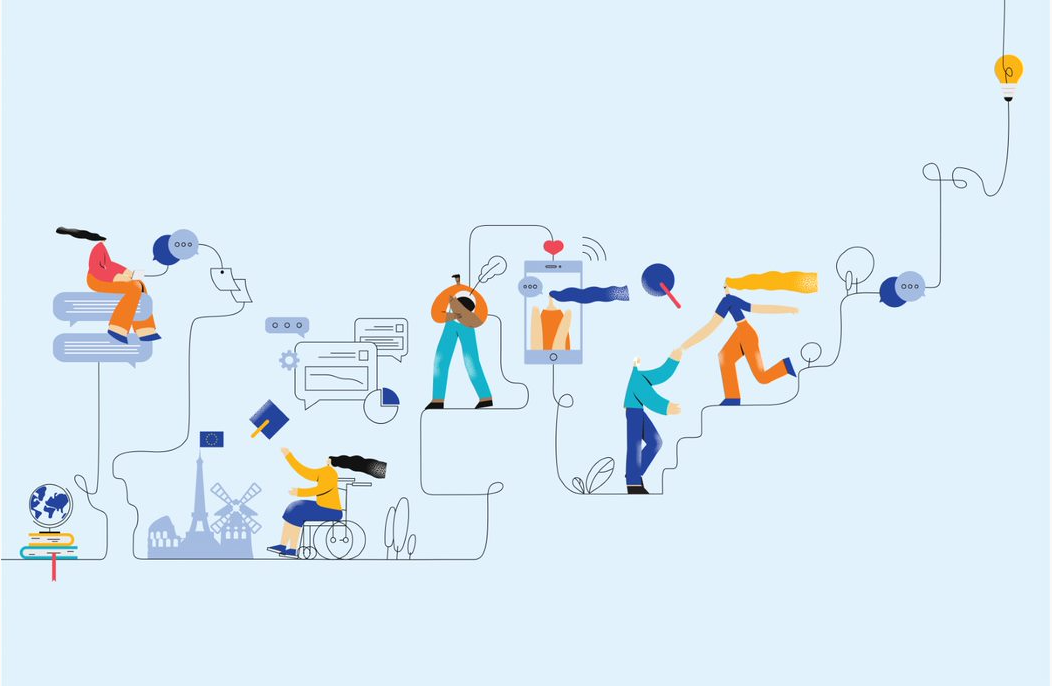 Sadržaj	 Uvod	4I.	PROGRAMSKE AKTIVNOSTI	6Programi Europske unije	61.	Program Erasmus+	61.1.	Mreže, inicijative i radne skupine u okviru programa Erasmus+	131.1.1.	Eurodesk	131.1.2.	Radna skupina za strukovno obrazovanje	151.1.3.	Eurydice	161.1.4.	Europass i Euroguidance	181.1.5.	eTwinning	221.1.6.	Europska oznaka jezika	261.1.7.	SALTO resursni centar za uključivanje i raznolikost	262. Program Europske snage solidarnosti (ESS)	283. Program Obzor Europa	314. EURAXESS	37Ostali međunarodni programi i povezani projekti	405. Program CEEPUS	406. Bilateralni program akademske mobilnosti	427. Study in Croatia	46II. UPRAVLJAČKE I ORGANIZACIJSKE AKTIVNOSTI	471.	Integriran sustav nadzora	472.	Upravljanje ljudskim potencijalima	483.	Digitalizacija poslovanja	494.	Interna komunikacija	50III. SURADNJA S DRUGIM TIJELIMA DRŽAVNE I JAVNE UPRAVE TE DIONICIMA	50IV. KOMUNIKACIJSKE AKTIVNOSTI	53Privici:Komunikacijske, informativne i promotivne aktivnosti Agencije za mobilnost i programe Europske unije 2023. godineStatistike – popis odobrenih i financiranih projekata u okviru programa Erasmus+ za 2023. godinuStatistike – popis odobrenih i financiranih projekata u okviru programa Europske snage solidarnosti za 2023. godinuIzvještaj o radu Agencije za mobilnost i programe Europske unije za 2023. godinu usvojeno je na 96. sjednici Upravnog vijeća održanoj 27. ožujka 2024.Predsjednik Upravnog vijećaIvan Milanović-LitreKLASA: 001-02/24-03/1URBROJ: 359-01/4-24-1Zagreb, 27. ožujka 2024. UvodAgencija za mobilnost i programe Europske unije (u daljnjem tekstu: Agencija) i tijekom 2023. godine nastavila je svoje djelovanje središnje nacionalne točke za aktivnosti mobilnosti – s ciljem učenja i usavršavanja kao sredstva potpore jačanju kvalitete sustava znanosti, obrazovanja, osposobljavanja, mladih i sporta njihovom internacionalizacijom. Vizija i misija Agencije, koje čine temelj njezinog cjelokupnog djelovanja i djelovanja njezinih djelatnika, su:VIZIJAŽelimo da se što više korisnika iz Republike Hrvatske uključi u europski prostor obrazovanja, znanosti, mladih i sporta radi jačanja ljudskog i demokratskog potencijala, socijalne kohezije i konkurentnosti hrvatskog društva.MISIJAAgencija omogućava provedbu programa Europske unije na području znanosti, odgoja, obrazovanja i osposobljavanja te mladih i sporta u Republici Hrvatskoj.Konkretno, Agencija je tijekom 2023. godine unutar svojeg portfelja upravljala sljedećim programima, mrežama, inicijativama i projektima:Program Erasmus+ (najveći program Europske unije na području obrazovanja, osposobljavanja, mladih i sporta za razdoblje 2021. – 2027.)Program Europske snage solidarnosti (ESS) (program Europske unije za razdoblje 2021. – 2027., kojim se stvaraju mogućnosti za volontiranje ili projekte solidarnosti)CEEPUS (Central European Exchange Programme for University Studies – Srednjoeuropski program razmjene za sveučilišne studije) (multilateralni program akademske mobilnosti među visokim učilištima srednje Europe) Bilateralni program akademske mobilnosti (program stipendiranja državljana Republike Hrvatske i stranih državljana na temelju međunarodnih bilateralnih ugovora i programa suradnje koje je Republika Hrvatska sklopila s partnerskim zemljama)Program Obzor Europa (najveći program Europske unije u području istraživanja i inovacija za razdoblje 2021. – 2027.)EURAXESS (inicijativa Europske unije namijenjena olakšavanju mobilnosti znanstvenika/istraživača)eTwinning (digitalna platforma namijenjena međunarodnoj suradnji i usavršavanju odgojno-obrazovnih djelatnika) Europass (inicijativa Europske unije za predstavljanje znanja, vještina i kvalifikacija stečenih tijekom razdoblja mobilnosti u inozemstvu i tijekom razdoblja formalnog obrazovanja u matičnoj državi)Euroguidance (mreža Europske komisije osmišljena kao podrška stručnjacima u profesionalnom usmjeravanju)Eurodesk (besplatni info-servis Europske komisije kojem je svrha mladima i svima koji s njima rade pružiti kvalitetne informacije o europskim programima i politikama za mlade)Study in Croatia (inicijativa za promidžbu visokih učilišta iz Republike Hrvatske u inozemstvu) Radna skupina za strukovno obrazovanje (projekt koji financira Europska komisija, a kojim se potiče prikupljanje, prijenos i priznavanje ishoda učenja učenika iz srednjih strukovnih škola, stečenih tijekom međunarodne mobilnosti)Eurydice (mreža koja nudi potporu i omogućava europsku suradnju u području obrazovanja, pružanjem informacija o obrazovnim sustavima i politikama na svim razinama u 37 europskih država)SALTO (resursni centar koji nacionalnim agencijama i korisnicima programa diljem Europe pruža podršku u adresiranju uključivanja i raznolikosti kao jednog od prioriteta programa Erasmus+ u području obrazovanja i osposobljavanja).Rezultati provedbe navedenih programa, mreža, inicijativa i projekata opisani su u tekstu izvještaja, kao i pripadajućim prilozima.Cilj navedenog opisa poslova i zadataka je internacionalizacija sustava obrazovanja i znanosti te područja mladih i sporta radi povećanja kvalitete tih sustava omogućavanjem sudjelovanja u aktivnostima međunarodne suradnje, mobilnosti i učenja hrvatskim građanima, odgojno-obrazovnim ustanovama, organizacijama koje rade s mladima, znanstveno-istraživačkim ustanovama te udrugama i tvrtkama. Osiguravanje mogućnosti za mobilnost i međunarodnu suradnju te provedba navedenih programa, inicijativa i projekata pridonosi jačanju ljudskog i demokratskog potencijala, socijalnoj koheziji i konkurentnosti hrvatskog društva.Tijekom 2023. godine Agencija je blisko surađivala s mjerodavnim tijelima – Ministarstvom znanosti i obrazovanja, Središnjim državnim uredom za demografiju i mlade, Ministarstvom turizma i sporta i Europskom komisijom. Uz redovitu komunikaciju o različitim provedbenim pitanjima, mjerodavna su tijela obavljala i svoje sustavne nadzorne aktivnosti u vidu mjesečnih sastanaka, analiza polugodišnjih i godišnjih izvještaja, programskih posjeta, nadzornih posjeta i vanjske revizije.U nastavku izvještaja nalazi se pregled aktivnosti i rezultata po svim programima, mrežama, inicijativama i projektima u djelokrugu Agencije.PROGRAMSKE AKTIVNOSTIProgrami Europske unijeProgram Erasmus+ Ukratko o programu i ciljevimaErasmus+ najveći je program Europske unije za obrazovanje, osposobljavanje, mlade i sport u razdoblju od 2021. do 2027. godine. Program uzima u obzir strukturu i svojevrsne potrebe različitih sektora država članica EU-a te pokriva sljedeća područja: obrazovanje i osposobljavanje na svim razinama uključujući opći odgoj i opće obrazovanje, visoko obrazovanje, strukovno obrazovanje i osposobljavanje te obrazovanje odraslihmlade sport (usmjereno na amaterski sport).Proračun programa Erasmus+ za dijelove programa koje izravno provodi Agencija u 2023. godini iznosio je 40,432.779,00 eura. Program treba pridonijeti postizanju: ciljeva Rezolucije Vijeća o strateškom okviru za europsku suradnju u području obrazovanja i osposobljavanja u smjeru europskog prostora obrazovanja i šire (2021. – 2030.)Akcijskog plana za digitalno obrazovanje (2021. – 2027.)održivog razvoja partnerskih zemalja u području visokog obrazovanjaukupnih ciljeva Europske strategije za mlade za razdoblje 2019. – 2027.Plana rada EU-a za sport za razdoblje 2021. – 2024. promocije europskih vrijednosti u skladu s člankom 2. Ugovora o Europskoj uniji (Treaty on European Union).Ciljevi programa Erasmus+ u području obrazovanja i osposobljavanja i mladih trebaju se ostvariti trima ključnim aktivnostima:ključna aktivnost 1 (mobilnost u svrhu učenja za pojedince) ključna aktivnost 2 (suradnja organizacija i institucija) ključna aktivnost 3 (podrška razvoju politike i suradnji).Aktivnosti programa Erasmus+ nude mogućnosti međunarodne mobilnosti za pojedince, među ostalim – provođenje razdoblja studija u inozemstvu, obavljanje stručne prakse, stručna usavršavanja i osposobljavanja te razmjene mladih i rad na zajedničkim projektima. Program nudi i mogućnosti suradnje ustanovama iz cijelog svijeta određenim aktivnostima na području visokog obrazovanja.Program Erasmus+ također promiče ravnopravnost spolova i mjere za borbu protiv bilo koje vrste diskriminacije. Slijedom toga, postoji potreba za olakšavanjem pristupa osobama u nepovoljnom položaju (uključujući migrante) i aktivnim rješavanjem posebnih potreba osoba s invaliditetom u provedbi programa.U okviru Radnog programa za 2023. godinu nalaze se aktivnosti programa Erasmus+, Eurodeska, Radne skupine za strukovno obrazovanje, SALTO resursnog centra za uključivanje i raznolikost te programa Europske snage solidarnosti. Uz njih, ispunjenje ciljeva europskih politika obrazovanja i osposobljavanja te programe Erasmus+ podržavaju mreže i inicijative: eTwinning, Europass, Youthpass, Euroguidance, Eurydice i Europska oznaka jezika.Pravna osnovaUredba (EU) br. 2021/817 Europskog parlamenta i Vijeća od 20. svibnja 2021. o uspostavi Erasmusa+: programa Unije za obrazovanje, osposobljavanje, mlade i sport te o stavljanju izvan snage Uredbe (EU) br. 1288/2013.Poduzete aktivnosti tijekom 2023. godineTijekom 2023. godine poduzete su brojne aktivnosti kako bi se osigurala uspješna provedba programa Erasmus+:Pripremljen je Radni program za 2024. godinu, predan Komisiji 13. listopada 2023.Izrađen je polugodišnji izvještaj o provedbi Programa prema mjerodavnim državnim tijelima, koji je predan 17. kolovoza 2023.Izrađen je završni godišnji izvještaj za program Erasmus+ za 2022. godinu, koji je predan Komisiji 15. veljače 2023.Upotpunjen je Registar nalaza koje Agencija daje korisničkim organizacijama u okviru nadzornih posjeta.Interne programske procedure za provedbu programa Erasmus+ i Europske snage solidarnosti za razdoblje 2021. – 2027. upotpunjene su tri puta tijekom 2023. godine radi usklade s programskim pravilima i poslovnim potrebama Agencije (verzija 2 od 26. siječnja 2023., verzija 3 od 15. svibnja 2023. i verzija 4 od 1. prosinca 2023.)Upotpunjeni su standardizirani obrasci koji se primjenjuju u projektnom ciklusu.Održane su brojne interne edukacije za djelatnike Agencije (početno osposobljavanje za sve nove djelatnike, IT-treninzi i sl.).Djelatnici Agencije sudjelovali su u tematskim radnim skupinama (RS) Europske komisije za pojedina funkcionalna i organizacijska provedbena pitanja (RS za rezultate, diseminaciju i učinak; RS za inkluziju; RS za IT-alate; RS za akreditacije u području općeg odgoja i obrazovanja, strukovnog obrazovanja i osposobljavanja i obrazovanja odraslih; RS nacionalnih agencija u području visokog obrazovanja: RS za mobilnost, RS za centralizirane aktivnosti s partnerskim zemljama, RS za projekte suradnje, konzultativna skupina za područje mladih i dr.).Agencija je nastavila s radom 12 ambasadora za uključivanje i raznolikost, čija je osnovna zadaća poticati i osnaživati korisnike na uključivanje ranjivih skupina u programe Erasmus+ i Europske snage solidarnosti.Provedena je intenzivna nacionalna kampanja s ciljem informiranja i savjetovanja prijašnjih, ali i novih korisničkih skupina, posebno u području obrazovanja odraslih.Europska komisija, odnosno Agencija, 25. studenoga 2023. raspisala je Poziv na dostavu projektnih prijedloga za 2024. godinu. U okviru Poziva otvoreni su rokovi za KA 1, KA 2, KA 3 i zasebne centralizirane aktivnosti popisane u nastavku – Natječajni rokovi za 2024. godinu.Nadalje, Ministarstvo znanosti i obrazovanja dužno je do 31.5.2024. dostaviti Europskoj komisiji Nacionalni izvještaj o učinku i provedbi programa Erasmus+ za programsko razdoblje 2021. – 2027. Agencija sudjeluje u prikupljanju podataka i davanju povratnih informacija vanjskom dobavljaču koji provodi istraživanje. Europska komisija će na temelju rezultata vlastitih istraživanja i nacionalnih izvještaja država sudionica izraditi prijedloge za poboljšanje programa Erasmus+ do kraja 2027., kao i prijedlog strukture programa u nadolazećem razdoblju, 2028. – 2034.Agencija je u 2023. godini brojnim promotivnim, informativnim i potpornim aktivnostima nastavila sa snažnom promidžbom mogućnosti u programu Erasmus+. Aktivnosti su u daljnjem tekstu nabrojane u odjeljku „Promotivne, informativne i potporne aktivnosti“. Osim toga, djelatnici Agencije su tijekom cijele godine, individualno i u sklopu brojnih regionalnih radionica, savjetovali prijavitelje tijekom pisanja projektnih prijedloga. Agencija se također koristila mrežnim seminarima, kao alatom za pružanje podataka i savjeta prema područjima i ključnim aktivnostima. U 2023. godini Agencija je provela i različite potporne i nadzorne aktivnosti za svoje korisnike, naprimjer: brojne inicijalne sastanke prema područjima i ključnim aktivnostima, desk monitoring projekata i posjeta korisničkim organizacijama radi praćenja projekata na licu mjesta, uređivanje materijala za korisnike, mrežne seminare raznih tematika, Erasmusov tematski sastanak s korisnicima svih sektora na temu diseminacije „Može li to malo zelenije“. U 2023. godini Agencija je u području mladih potpomogla 177 sudionika unutar 29 aktivnosti transnacionalne suradnje (TCA), koje su organizirale različite nacionalne agencije, uključujući i Agenciju. Posebno je važno izdvojiti treninge u organizaciji Agencije. Međunarodni trening TICTAC Training Course & Partnership Building Activity namijenjen boljem razumijevanju Mobilnosti osoba koje rade s mladima, s posebnim usmjerenjem na kvalitetnu međunarodnu suradnju. Na treningu je sudjelovalo 19 osoba, predstavnika organizacija iz devet zemalja. Uz navedeni trening, Agencija je organizirala novoosmišljeni trening Accreditations: How to grow strategically, usmjeren na korisnike kojima je dodijeljena akreditacija za provedbu Erasmus+ projekata. Osnovni cilj treninga bio je pružanje podrške organizacijama u stvaranju održivih strategija te provođenje kvalitetnijih projekata. Trening je okupio ukupno 24 sudionika iz 15 zemalja EU-a. Nadalje, održana je međunarodna konferencija Conference on Value and Recognition of Youth Work, vezana za Europsku agendu za rad s mladima. Konferencija je okupila 70 sudionika iz 25 zemalja kako bi razmijenili prakse i politike u radu s mladima i raspravili o važnosti promicanja i priznavanja rada s mladima. Uz navedene međunarodne aktivnosti, Agencija je uspješno organizirala drugo izdanje nacionalnog treninga Povećanje kvalitete u radu s mladima – s ciljem detaljnog informiranja novih i manje iskusnih korisnika o svim mogućnostima koje su im dostupne u sklopu aktivnosti Mobilnost osoba koje rade s mladima. Trening je okupio 23 sudionika.U odabiru aktivnosti na koje je Agencija slala sudionike naglasak je stavljen na programske prioritete – uključivanje i raznolikost, digitalizaciju i održivost, kao i promicanje međusektorske suradnje i poboljšanje učinka i općenite kvalitete projekata u okviru programa Erasmus+. Poseban naglasak bio je i na podršci prijaviteljima za dobivanje Erasmusove akreditacije u obrazovanju i osposobljavanju, dok je naglasak u području mladih usmjeren i na rad s mladima (youth work). U 2023. godini je Agencija u području obrazovanja i osposobljavanja potpomogla 66 sudionika koji su sudjelovali na 23 sending aktivnosti u organizaciji različitih nacionalnih agencija. Uz sending aktivnosti, održane su tri aktivnosti u organizaciji Agencije; dva nacionalna i jedno međunarodno događanje. Na hosting aktivnostima Agencije sudjelovalo je ukupno 89 osoba. Agencija je tijekom 2023. nastavila provoditi aktivnosti vezane za prioritet uključivanja i raznolikosti u sklopu LTA-a (dugoročne aktivnosti transnacionalne suradnje). Održan je međunarodni seminar namijenjen iskusnim korisnicima Erasmus+ programa, koji imaju iskustvo u području uključivanja. Seminar je okupio 54 sudionika iz partnerskih zemalja – Estonije, Belgije, Rumunjske, Austrije, Finske, Malte i Hrvatske. Uz međunarodni seminar održan je i nacionalni seminar „Prvi korak u svijet E+ projekata uključivanja i raznolikosti“, koji je okupio 25 sudionika iz Hrvatske.U prosincu je organiziran dvodnevni nacionalni trening koji se bavio prioritetom okoliša i održivog razvoja – „Okoliš i borba protiv klimatskih promjena u Erasmus+ KA2 projektima“. Trening je bio usmjeren na unaprjeđenje kvalitete projektnih prijava za KA2 partnerstva za suradnju (suradnička i mala partnerstva) u svim sektorima (mladi, obrazovanje odraslih, opće, strukovno i visoko obrazovanje).U aktivnostima koje su organizirale različite nacionalne agencije naglasak je bio na prioritetima programa Erasmus+ (uključivanje, okoliš, borba protiv klimatskih promjena, građansko sudjelovanje). Naglasak je stavljen i na teme BIPs-a (kombinirani intenzivni programi) u visokom obrazovanju, na KA1 projekte mobilnosti, akreditacije i osnaživanje ocjenjivača.Agencija je za područje visokog obrazovanja tijekom 2023. organizirala niz treninga pod nazivom Inclusion ACAdemy, namijenjenih osoblju visokih učilišta. Trening se sastoji od webinara koji su se provodili od siječnja 2023. u kombiniranom formatu prezentacija i radionica. Uz Agenciju, kao glavnog koordinatora Akademije, trening se provodi u suradnji s ACA-om (Academic Cooperation Association). Sudionike su izabrale partnerske nacionalne agencije (Slovenija, Island, Finska, Njemačka i Austrija). Ukupan broj sudionika je 160.Strateško partnerstvo nacionalnih agencija u području mladih, Europe Goes LocalProjekt Europe Goes Local (u daljnjem tekstu: EGL) rezultat je suradnje i strateškog partnerstva nacionalnih agencija zaduženih za provedbu programa Erasmus+ na području mladih s ciljem unaprjeđenja kvalitete na području rada s mladima. Projekt je formalno počeo u lipnju 2016. godine, a slijedom uspješnih rezultata i učinka koji je postigao u području lokalnog rada s mladima, projekt je nastavio s provedbom i u okviru novog programskog razdoblja za Erasmus+ (2021. – 2027.). U projektu sudjeluje 27 nacionalnih agencija, a kao partneri sudjeluju i: Kongres lokalnih i regionalnih vlasti Vijeća Europe, Europski forum mladih, Europska agencija za informiranje i savjetovanje mladih ERYICA i europske mreže u području rada s mladima; Professional Open Youth Work Europe – POYWE, InterCity Youth Network i DYPALL.Glavni je cilj projekta poboljšati kvalitetu rada s mladima na lokalnoj razini, kao prvoj stepenici u političkoj i administrativnoj strukturi odgovornoj za rad s mladima i odgovaranje na njihove potrebe. Projekt se provodi na europskoj razini i nacionalnim razinama mreže nacionalnih agencija koje u njemu sudjeluju. Najveći dosadašnji doprinos projekta na europskoj razini je Europska povelja o lokalnom radu s mladima. Dokument je rezultat konzultacija i sporazuma niza europskih dionika i relevantnih subjekata na području rada s mladima i referentni je okvir za svakodnevni rad s mladima i poveznicu između politike i prakse. Primjenjuje se u svim daljnjim aktivnostima na europskoj i nacionalnoj razini, kao referentna smjernica za kvalitetan rad s mladima. Kao dodatna podrška praktičnoj primjeni načela Europske povelje o lokalnom radu s mladima, osiguran je online alat Changemaker's kit, a u izradi je digitalna platforma koja će dodatno poticati komunikaciju i umrežavanje dionika rada s mladima iz cijele Europe.Aktivnosti na nacionalnoj razini u Hrvatskoj temelje se na izravnom radu sa skupinom jedinica lokalne i regionalne samouprave, s ciljem poticanja razvoja i kvalitete lokalnog rada s mladima. Sustav podrške jedinicama lokalne i regionalne samouprave (JLRS) sastoji se od osposobljavanja čiji je cilj osnažiti ih za stvaranje poticajnog okružja za razvoj rada s mladima i pratiti provedbu njihovih pojedinačnih planova, kojima će osigurati stvaranje temelja za održiv i učinkovit sustav podrške radu s mladima. U 2023. godini zaključeno je treće izdanje nacionalnih aktivnosti u okviru projekta Europe Goes Local, koje se temeljilo na osnaživanju 15 gradova u području unaprjeđenja sustava podrške mladima u lokalnoj zajednici. Na završnoj nacionalnoj konferenciji održanoj u listopadu u Opatiji za 60-ak sudionika, uz rezultate i učinke projekta najavljen je i natječaj za novi, četvrti ciklus nacionalnih aktivnosti. Natječaj je raspisan te je do kraja godine izabrano novih 14 gradova. Na međunarodnoj razini, Agencija i njezine aktivnosti na nacionalnoj razini prepoznate su kao primjer dobre prakse te su one predstavljene na petoj međunarodnoj konferenciji EGL projekta u Švedskoj. Dodatno, Agencija je tijekom 2023. uspješno završila sudjelovanje u modularnom treningu Lobbying for Youth Work, koji su koordinirale belgijska, litavska i njemačka nacionalna agencija. Hrvatska delegacija sastavljena od četvero predstavnika udruga mladih i za mlade i jedinica lokalne samouprave tijekom trajanja projekta uz potporu nacionalnog mentora i međunarodnih stručnjaka pokazale su iznimni angažman, koji je uz razvijenu međunarodnu mrežu potencijalnih partnera doveo do izrade pojedinačnih akcijskih planova za zagovaranje rada s mladima. Mreža RAY – istraživanje i vrednovanje programa Erasmus+ i Europske snage solidarnostiMreža RAY skraćeni je naziv za RAY – Research-based Analysis and Monitoring of European Youth Programmes, europsku mrežu koja okuplja nacionalne agencije mjerodavne za provedbu programa Erasmus+ i ESS u području mladih. Mreža je osnovana s ciljem istraživanja i vrednovanja programa, okuplja 35 partnera iz 34 zemlje, a Agencija se u nju uključila 2015. godine. Trenutni koordinatori su EDUFI (finska nacionalna agencija za obrazovanje i mlade) i Institut Genesis (Generation and Educational Science Institute). U 2023. godini održane su sljedeće aktivnosti:Agencija je početkom godine izradila prijevode anketa za prvo veliko istraživanje u istraživačkim projektima RAY MON (Erasmus+ za mlade) i RAY SOC (Europske snage solidarnosti). Navedene su ankete poslane i prikupljene u drugoj polovici godine, te se objava analiza očekuje u 2024. godini.U listopadu je objavljena Posebna programska studija u okviru projekta RAY SOC te informativni list za Projekte solidarnosti.Agencija je sudjelovala u radu mreže RAY financijskim doprinosom za razvoj metodologije istraživanja u istraživačkim projektima RAY MON, RAY SOC i RAY STRAT (Research project on the contribution of the European Youth Programmes and sector strategies).Raspoloživa sredstva za projekte u 2023. godini (status na dan 1. veljače 2024.): 40.432.779,00 EUR.Ugovorena sredstva: 39.585.974,57 EUR.Ukupna ugovorenost sredstava u postocima: 97,9 %.Broj raspisanih natječaja i rokovi za prijavuKljučna aktivnost 1 (decentralizirane aktivnosti)Erasmusove akreditacije u području odgoja i općeg obrazovanja, strukovnog obrazovanja i osposobljavanja i obrazovanja odraslih – 19. listopada 2023.Erasmusove akreditacije u području mladih – otvoreni poziv s krajnjim rokom za prijavu 19. listopada 2023.Mobilnost pojedinaca u području obrazovanja i osposobljavanja – 23. veljače 2023. Mobilnost pojedinaca u području mladih – 23. veljače 2023. i 4. listopada 2023.Ključna aktivnost 2 (decentralizirane aktivnosti)Suradnička partnerstva u području obrazovanja, osposobljavanja i mladih – 24. ožujka 2023. i 4. listopada 2023. za područje mladihMala partnerstva u području obrazovanja, osposobljavanja i mladih – 24. ožujka 2023. i 4. listopada 2023.Broj zaprimljenih decentraliziranih prijava (ukupno): 1111Broj odobrenih decentraliziranih prijava (ukupno): 520Procjena ukupnog broja sudionika u decentraliziranim projektima: 17.310Promotivne, informativne i potporne aktivnostiTijekom 2023. godine Agencija je provela brojne aktivnosti radi informiranja građana o mogućnostima u okviru programa Erasmus+ te vezanih mreža i inicijativa. Posebno se ističe nekoliko velikih i iznimno važnih projekata kao što su:Promocija objave poziva za 2024. godinu za prijavu projekata u okviru programa Erasmus+, promocija mreža i inicijativa Europassa, Eurydicea, Eurodeskove kampanje za mlade Time to Move i natječaja za putne propusnice koji organizira DiscoverEUGodišnji tematski sastanak korisnika programa Erasmus+ i ESS, 25. rujna 2023. o široj zastupljenosti zaštite okoliša i održivog razvoja u projektima. Konferencija „Može li to malo zelenije?“ održana je u hotelu Solaris kod Šibenika, a sudjelovalo je gotovo 200 sudionika.U suradnji s Predstavništvom Europske komisije u Hrvatskoj održano je nekoliko događanja na kojima je promoviran program Erasmus+: na Dan Europe 9. svibnja i povodom Europske godine vještina na Europskom trgu u Zagrebu predstavljen je program Erasmus+ te je u Kući Europe održana radionica u sklopu inicijative eTwinning. Program Erasmus+ predstavljen je i u sklopu EU zone na LEAP Summitu u Zagrebu 18. i 19. svibnja. Agencija je mogućnosti programa predstavila na Festivalu studiranja i studentskog života (EduFest) u Zagrebu, koji je održan 20. listopada 2023. Također, na manifestaciji Dubrovnik Expo održanoj 26. i 27. listopada u Studentskom domu u Dubrovniku, koju je posjetilo približno 3.500 srednjoškolaca i studenata, Agencija je mladima iz Hrvatske i susjednih zemalja predstavila mogućnosti koje im nude programi Europske unije u području obrazovanja i karijernog razvoja. Uz Ministarstvo regionalnog razvoja i fondova EU-a, u svibnju je u Zagrebu organizirana konferencija „Programi Unije 2021.– 2027.“ na kojoj su predstavljene mogućnosti programa Erasmus+.Promocija Europske godine vještina s pomoću članka o mobilnostima Erasmusa+ u svrhu stručnog osposobljavanja u Poslovnom dnevniku. U razgovorima s hrvatskim korisnicima programa Erasmus+ i poslodavcima istaknuto je da program omogućuje stjecanje stručnih vještina i međunarodno iskustvo učenicima i nastavnicima, potičući osobni razvoj i međunarodnu suradnju škola. Nadalje, istaknuto je da jača zapošljivost mladih i da olakšava povezivanje škola s lokalnim poslodavcima radi razvoja budućih talenata. Tiskano izdanje Poslovnog dnevnika čita 5000 pretplatnika, dok je Google analitika registrirala 1163 čitanja online verzije članka.Izrada otprilike 40 video materijala, 22 različita informativna materijala koji se odnose na program Erasmus+ i pripadajuće mreže i inicijative, kao i 14 promotivnih materijalaDovršena je izrada Komunikacijske strategije Agencije do 2027. godine te je izrađen pripadajući petogodišnji Akcijski plan, kojim su određene ključne aktivnosti za provedbu Komunikacijske strategije.Uz navedene aktivnosti proveden je i niz drugih promotivnih kampanja. Naprimjer, kampanja za Dane Erasmusa, koja je ishodila rekordan broj održanih događanja. Pod sloganom „6 dana za promicanje vještina diljem Europe“, Dani Erasmusa održani su 9. – 14. listopada 2023., prvi put u produljenom, šestodnevnom izdanju i uz rekordan broj događanja u Hrvatskoj i svijetu. Održano je 9635 događanja u 53 zemlje, a hrvatski su korisnici Erasmusa osmislili i organizirali rekordna 243 događanja diljem zemlje, mahom u uživo, nakon nekoliko hibridnih pandemijskih izdanja ove manifestacije.Od informativnih materijala valja istaknuti seriju letaka Erasmus+ za programska područja, koji sadrže kôd za brzi odgovor (QR kôd), a koji vodi čitatelje na mrežnu stranicu Agencije. Također su objavljene dvije online publikacije SALTO centra o uključivanju i raznolikosti programa Erasmus+ u području obrazovanja i osposobljavanja. I tijekom 2023. godine nastavljena je odlična suradnja s medijima. Slijedom svih informativno-promotivnih aktivnosti Agencije, zabilježena su 4093 medijska priloga u odabranim praćenim medijima, gdje je program Erasmus+ najzastupljenija tema.Mogućnosti i rezultate programa Erasmus+ Agencija je promovirala putem deset profila i stranica na najvažnijim društvenim mrežama. Putem Facebooka, Instagrama, X-a (bivšeg Twittera), LinkedIna i YouTubea, Agencija se redovito obraćala postojećim i potencijalnim korisnicima, suradnicima i općoj javnosti. U komunikaciji su primijenjeni primjeri dobre prakse, iskazana su pozitivna iskustva korisnika i njihove priče radi inspiracije i poticanja drugih potencijalnih prijavitelja. U objavama na društvenim mrežama isticani su prioriteti programa – uključivanje i raznolikost, digitalna transformacija, održivost i zaštita okoliša te aktivno građanstvo.Od deset mrežnih stranica u portfelju Agencije, koje su u 2023. godini ostvarile više od 1,5 milijuna pregleda i 290 tisuća jedinstvenih posjetitelja, šest ih je u cijelosti ili pretežno usmjereno na program Erasmus+ te povezane mreže i inicijative. Na njima se redovito objavljivao sadržaj koji se odnosio na novosti i natječaje, kao i inspirativne priče korisnika, publikacije i drugi dokumenti i važne informacije.Od 376 događanja koja je Agencija organizirala i na kojima je sudjelovala, 286 ih je bilo vezano za programu Erasmus+, od čega je Agencija organizirala 170 događanja. Događanja su većim dijelom održana uživo. Na događanjima vezanima za Erasmus zabilježeno sudjelovanje ukupno 24.161 sudionika.Nadzorne aktivnosti nad korisnicimaKorisnici, koji su predmet nadzornih posjeta tijekom provedbe aktivnosti, biraju se metodom slučajnog odabira, metodom procjene rizika uzimajući u obzir više parametara i na temelju dostavljene tablice za odabir korisnika koji se nalaze u 15 % top receivera, a do sada nisu provjeravani. U 2023. godini djelatnici Agencije su tijekom aktivnosti proveli 35 nadzornih posjeta – 24 za područje obrazovanja i osposobljavanja i 11 za područje mladih. Provedeno je deset nadzornih posjeta nakon završetka projekta, 18 nadzornih posjeta tijekom trajanja aktivnosti i sedam sustavnih provjera korisnika.Poteškoće u provedbiU 2023. godini najveća poteškoća korisnika odnosi se na nefunkcionalnost IT alata Komisije za predaju završnih izvještaja, zbog čega dio korisnika koji je 2023. godine zaključio svoje projekte, nije mogao predati svoje završne izvještaje ili su nekolicinu puta morali ulaziti, mijenjati i otvarati izvještaje. U 2023. godini, izmjenom Zakona o zdravstvenom osiguranju, izvanrednim studentima i nezaposlenim mladim osobama promijenjen je status, čime je njihovo sudjelovanje na projektima mobilnosti otežano. Izvanredni studenti i nezaposlene osobe imaju obvezu javljanja mjerodavnoj poslovnici Hrvatskog zavoda za zdravstveno osiguranje svakih 90 dana, zbog čega se u manjoj mjeri odlučuju za odlazak na mobilnost, odnosno primjetno je smanjeno zanimanje ovih kategorija za odlazak na međunarodne studentske razmjene ili volonterske aktivnosti. Da bi se ova prepreka uklonila, Agencija, Ministarstvo znanosti i obrazovanja i Središnji državni ured za demografiju i mlade sustavno surađuju s Hrvatskim zavodom za zdravstveno osiguranje.Mreže, inicijative i radne skupine u okviru programa Erasmus+ EurodeskUkratko o programu i ciljevimaEurodesk je besplatni info-servis Europske komisije, kojem je svrha mladima i svima koji s njima rade pružiti kvalitetne informacije o europskim programima i politikama za mlade, s ciljem promicanja mobilnosti u svrhu učenja i usavršavanja. Mrežu Eurodeska čine nacionalni centri iz 37 europskih zemalja i više od 2100 lokalnih i regionalnih partnera – multiplikatora. Pravna osnovaUredba (EU) br. 2021/817 Europskog parlamenta od 20. svibnja 2021. o uspostavi programa Unije za obrazovanje i osposobljavanje, mlade i sport Erasmus+ te o stavljanju izvan snage Uredbe (EU) br. 1288/2013. Aktivnosti poduzete tijekom 2023. godineU 2023. godini Eurodesk je postigao odlične rezultate. Glavni razlog za uspjeh bila je visoka razina motiviranosti Eurodeskova centra i mreže multiplikatora. Hrvatska mreža multiplikatora sastoji se od 16 organizacija koje djeluju u 120 gradova i 16 županija. Suradnja je uključivala organizaciju informativnih događaja za mlade, promidžbu programa Erasmus+ (s naglaskom na DiscoverEU i Aktivnost sudjelovanja mladih) i Europske snage solidarnosti, diseminaciju informacija vezanih za mlade i stvaranje sadržaja za Europski portal za mlade. S ciljem osiguranja kvalitetne suradnje i jačanja kapaciteta mreže multiplikatora, organizirani su nacionalni sastanci uživo i online te nacionalni trening u skladu s Eurodeskovim modulima osposobljavanja. Eurodeskovi multiplikatori sudjelovali su na međunarodnom seminaru za multiplikatore i na tjednim međunarodnim webinarima za multiplikatore.Glavni alat za informiranje mladih je Europski portal za mlade, pokrenut 2013. godine, koji sadrži članke, novosti i događaje koji su mladima važni. Sadržaj je dostupan na 28 jezika, a uključuje podatke za 36 europskih zemalja, portal za Europske snage solidarnosti, portal za Europsku godinu mladih i platformu za DiscoverEU. Eurodeskova mreža zadužena je za upravljanje sadržajem i odgovaranje na upite mladih, a svaki Eurodeskov nacionalni centar – za uređivanje podataka vezanih za matičnu zemlju. U 2023. godini hrvatska mreža Eurodeska pridonijela je sadržaju trima svjedočanstvima, odnosno pričama o iskustvima mladih sudionika obaju programa, na hrvatskom i engleskom jeziku, te s pomoću pet objavljenih događanja u Hrvatskoj, na hrvatskom i engleskom jeziku – u skladu s dogovorenim ključnim ciljevima Europske komisije. Uz Europski portal za mlade, mreža Eurodeska redovito promovira i mrežne stranice europske mreže Eurodeska i Eurodeskovu bazu europskih programa te mrežne stranice Time to Move tijekom kampanje.Hrvatska Eurodeskova mreža informirala je i savjetovala mlade, osobe koje rade s mladima i organizacije mladih o europskim mogućnostima, te odgovarala na njihove upite zaprimljene putem Europskog portala za mlade, elektroničke pošte, telefonski i izravno kada je to bilo moguće. Mreža je organizirala više od 250 događanja ili na njima sudjelovala. Na tim je događanjima izravno dosegla više od 7000 osoba. Na društvenim je mrežama Eurodesk mreža dosegla do više od 93.000 pratitelja.Odlično je primijenjen međunarodni sustav vrednovanja i promocije multiplikatora Eurodesk Awards na europskoj razini – jedan hrvatski multiplikator dobio je Eurodesk nagradu za svoju aktivnost u sklopu kampanje Time to Move, što pridonosi vidljivosti hrvatske mreže Eurodeska u Europi i širenju primjera dobre prakse.Uz informativne aktivnosti koje su u lokalnim zajednicama provodili Eurodeskovi multiplikatori, mreža Eurodeska je u 2023. godini sudjelovala u kampanji Time to Move, promociji aktivnosti DiscoverEU i u oba programa – Erasmus+ i Europske snage solidarnosti. Osnovni je cilj međunarodne Eurodeskove kampanje Time to Move obavijestiti mlade o korisnim izvorima informacija i o mogućnostima za međunarodnu mobilnost te poboljšati vidljivosti multiplikatora. Kampanja se provodila tijekom listopada, a organizirano je više od 105 online i medijskih događanja te događanja uživo. Vezano za aktivnost DiscoverEU, kojom se osamnaestogodišnjacima dijele besplatne karte za putovanje vlakom po Europi, Eurodeskova uloga bila je važna u promociji aktivnosti, što je dovelo do 653 dodijeljene putne propusnice za sudionike iz Hrvatske.Aktivnosti Eurodeska predstavljene su i na virtualnom Sajmu stipendija, Info danu Istarske županije i na EXPO Sajmu za srednjoškolce u Dubrovniku u organizaciji ESN Hrvatske i centra EUDirect. Ostvarena je suradnja s mrežama EUDirect, EURES, ERYICA, EYCA, Youth Wiki, SALTO Participation and Information, Erasmus Student Network Croatia itd.Kao rezultat svih promotivnih aktivnosti, broj pratitelja na Facebooku Eurodeska iznosi oko 3400. Broj pratitelja na svim Facebook-stranicama hrvatske Eurodeskove mreže veći je od 79.098.Ukupna iskorištenost sredstava Promotivne, informativne i potporne aktivnostiUkupno je provedeno više od 250 aktivnosti ili se na njima sudjelovalo. U tim je aktivnostima više od 7000 osoba informirano o programima i mogućnostima za međunarodnu mobilnost mladih.Izrađeni su letci Eurodesk Time to Move (3000 primjeraka), Youthpass za mlade (2000 primjeraka) i Youthpass za organizacije (1000 primjeraka).Radna skupina za strukovno obrazovanjeUkratko o projektu i ciljevimaRadna skupina stručnjaka za Europski kreditni sustav u strukovnom obrazovanju i osposobljavanju (ECVET) projekt je koji je Europska komisija financirala u razdoblju od 2012. do 2020. godine. Hrvatska radna skupina stručnjaka za ECVET djelovala je od siječnja 2012. godine, uz punu administrativnu, tehničku i programsku potporu Agencije. Svrha provedbe ovog projekta bila je učinkovita promidžba ECVET-a i njegovih prednosti među svim dionicima na nacionalnoj razini, kao i stvaranje preduvjeta za njegovu primjenu, ponajprije u kontekstu međunarodnih mobilnosti učenika strukovnih škola. Iako je ECVET, kao europski alat za priznavanje i potvrđivanje ishoda učenja, uvelike pridonio razvoju kvalitetnijeg iskustva u području mobilnosti – bodovni koncept na europskoj razini nije u potpunosti zaživio te je Vijeće donijelo odluku o stavljanju izvan snage Preporuke o ECVET-u iz 2009. godine. Unatoč tome, u novom programskom razdoblju uspostavljene su radne skupine za strukovno obrazovanje, a hrvatska skupina s radom je krenula 1. siječnja 2021.Pravna osnovaKljučna načela ECVET-a (upotreba i dokumentiranje jedinica ishoda učenja, alati, fleksibilnost i dr.) uvrštena su u novi Prijedlog preporuke Vijeća o strukovnom obrazovanju i osposobljavanju za održivu konkurentnost, socijalnu pravednost i otpornost; čiji je cilj pojednostavljenje europskih politika u području strukovnog obrazovanja i osposobljavanja. Agencija je u tom smislu zadržala kontinuitet pružanjem administrativne, tehničke i programske podrške novoj radnoj skupini za strukovno obrazovanje, koja je nastavila promovirati ključne europske alate i načela u području strukovnog obrazovanja i osposobljavanja i u novom programskom razdoblju.Aktivnosti poduzete tijekom 2023. godineNastavno na sustavno isticanu potrebu korisnika i prijavitelja za pojačanim iskustvenim učenjem i podrškom na terenu, u 2023. godini došlo je do promjene sastava Radne skupine te su umjesto predstavnika MZO-a, AZOO-a i ASOO-a u nju uvršteni isključivo iskusni korisnici Erasmus+ programa. Članovi su tijekom godine održali tri koordinacijska sastanka (ožujak, lipanj i prosinac). Na prvom sastanku, u ožujku, usvojen je godišnji program rada, koji je podrazumijevao održavanje radionica, savjetovanja korisnika i/ili prijavitelja i izradu materijala korisnih za provedbu projekata Erasmusa+. Drugi (lipanj) i treći sastanak (prosinac) bili su posvećeni dogovorima o operacionalizaciji godišnjeg programa rada. Dva sastanka održana su virtualno (putem platforme Zoom), a jedan uživo – u prostorijama Agencije.Tijekom 2023. održano je ukupno deset radionica, od čega četiri u vezi s akreditacijom i četiri o učinku i održivosti projekata i projektnih rezultata Erasmusa+, dok je jedna radionica bila posvećena odabiru partnerskih organizacija te jedna izradi ishoda učenja za međunarodnu mobilnost. Na radionicama je sudjelovalo nešto više od 250 sudionika, u prvom redu strukovnih nastavnika, ravnatelja i projektnih koordinatora, koji provode međunarodne mobilnosti učenika u području strukovnog obrazovanja i osposobljavanja u sklopu programa Erasmus+ ili su zainteresirani za provedbu. Sudionici su u evaluacijama izrazili zadovoljstvo održanim radionicama. Pet radionica održano je uživo, a pet virtualno (platforma Zoom).Održano je više od 15 pojedinačnih savjetovanja korisnika ili potencijalnih prijavitelja (uživo i virtualno), a tijekom godine redovito su se objavljivale važne informacije vezane za djelovanje Radne skupine i korisni materijali za provedbu projekata koje su izradili članovi. Tijekom 2023. godine članovi Radne skupine sudjelovali su na dva međunarodna događanja tematski relevantna za njihov rad – sastanak koordinatora i članova Radnih skupina u organizaciji ciparske nacionalne agencije održan u lipnju 2023., a koji je poslužio razmjeni iskustva i dobrih praksi vezanih za Radnu skupinu te TCA Apprenticeship mobility in Europe, održan od 13. do 15. studenoga 2023. u Francuskoj.Rezultati:Na deset održanih radionica sudjelovalo je više od 250 sudionika.Na individualnim sastancima savjetovano je više od 15 ustanova.Unatoč ukidanju ECVET-a kao alata, prijavitelji i korisnici njegova načela nastavljaju primjenjivati i u novom programskom razdoblju.Promotivne, informativne i potporne aktivnostiPromotivne i informativne aktivnosti uključivale su sljedeće:Na mrežnoj stranici Agencije aktivirana je podstranica Radne skupine namijenjena sustavnoj objavi informacija i materijala vezanih za rad članova. Objavljeni su materijali kojima se koristi veliki broj korisnika Erasmusa+ i potencijalnih prijavitelja.Ukupna iskorištenost sredstava EurydiceUkratko o programima i ciljevimaEurydice je europska mreža namijenjena razmjeni i pružanju relevantnih podataka o obrazovnim sustavima i politikama u 37 zemalja, čime pruža podršku europskoj suradnji u području cjeloživotnog učenja i obrazovanja. Mreža Eurydice sastoji se od 40 nacionalnih jedinica u 37 država koje sudjeluju u programu Erasmus+ te koordinacijskog ureda u Europskoj izvršnoj agenciji za obrazovanje i kulturu. Glavna je zadaća ove mreže pružati podršku europskoj suradnji u području obrazovanja temeljenoj na prikupljenim podacima. Ključna je uloga Nacionalne jedinice za Eurydice pružati informacije i provoditi analize o hrvatskom obrazovnom sustavu i politikama u području obrazovanja te sudjelovanjem u komparativnim studijama pridonijeti usporedbi nacionalnih obrazovnih sustava s ciljem njihova poboljšanja i unaprjeđenja. Nacionalna jedinica za Eurydice u svojem radu uvelike surađuje s Ministarstvom znanosti i obrazovanja.Pravna osnovaPravnu osnovu za provedbu i promidžbu mreže Eurydice čine Rezolucija Vijeća i ministara obrazovanja sa sastanka unutar Vijeća od 6. prosinca 1990. godine, o mreži za informiranje o obrazovanju Eurydice u Europskoj zajednici te Uredba (EU) 2021/817 Europskog parlamenta i Vijeća od 20. svibnja 2021., o uspostavi programa Unije za obrazovanje, osposobljavanje, mlade i sport Erasmus+ i stavljanju izvan snage Uredbe (EU) br. 1288/2013, točnije članka 7., kojim je definirano da Ključna aktivnost 3 – Potpora razvoju politika i suradnji – uključuje aktivnosti vezane za mrežu Eurydice.Aktivnosti poduzete tijekom 2023. godineNacionalna jedinica za Eurydice u 2023. godini sudjelovala je u zajedničkim aktivnostima mreže Eurydice, njezinim predviđenim programima – Programom rada za razdoblje 2021. – 2023. do 31. ožujka 2023. i Programom rada za razdoblje 2023. – 2025. od 1. travnja 2023. Zajedničke aktivnosti odnose se na sljedeće:uređivanje opisa nacionalnih obrazovnih sustava na mrežnoj stranici (Eurydice National Descriptions of Education Systems), što uključuje dva uređivanja poglavlja o reformama u području obrazovanja i uređivanje 15. poglavlja, Zakonodavstvopraćenje strukturnih pokazatelja koji se upotrebljavaju s ciljem izrade Pregleda obrazovanja i osposobljavanjaprikupljanje podataka radi izrade publikacije o nastavnom vremenu u Europi (izdanje 2023.)priprema završnog izvještaja o projektnom razdoblju od 1. travnja 2021. do 31. ožujka 2023.uređivanje podataka radi izrade publikacije o plaćama i novčanim naknadama nastavnika i ravnatelja u školama u Europi (izdanje 2023. godine)uređivanje podataka radi izrade publikacije o organizaciji školske i akademske godine u Europi sudjelovanje u pripremi publikacija Education for Sustainability at School in Europe, Key Data on Early Childhood Education and Care, Mobility Scoreboard, Higher Education Background Report, Promoting Diversity and Inclusion in Schools in Europe, Compulsory Education in Europe, The Structure of the European Education Systems, Diagrams on Educational Structures and Compulsory Education, National Student Fees in Higher Education, Key Data on Languagespriprema članka na temu uvođenja cjelodnevne škole u europski portal mreže Eurydice sudjelovanje na sastanku mreže Eurydice 5. – 6. 10. 2023. u Bruxellesupromotivne aktivnosti koje uključuju promociju objavljenih publikacija ciljanim skupinama putem mrežne stranice Eurydice i mrežne stranice Agencije, elektroničke pošte, društvenih mreža i biltena.U 2023. godini objavljene su sljedeće publikacije mreže Eurydice, u čijoj je izradi sudjelovala Nacionalna jedinica za Eurydice: Structural indicators for monitoring education and training in Europe – 2023Promoting diversity and inclusion in schools in EuropeTeachers' and school heads' salaries and allowances in Europe – 2021/2022The structure of the European education systems 2023/2024: schematic diagramsCompulsory education in Europe – 2023/2024The organisation of school time in Europe. Primary and general secondary education – 2023/2024The organisation of the academic year in Europe – 2023/2024Recommended annual instruction time in full-time compulsory education in Europe – 2022/2023Mobility scoreboard. Higher education background report – 2022/2023Key data on teaching languages at school in Europe – 2023 editionNa hrvatski jezik prevedena je publikacija Promicanje raznolikosti i uključivosti u školama u Europi.Ukupna iskorištenost sredstava *Provedena je većina aktivnosti planiranih u 2023. godini. S obzirom na to da Europska izvršna agencija za obrazovanje i kulturu prema državama propisuje iznose koji se dodjeljuju za sudjelovanje u aktivnostima – jednokratne iznose (lump sum), Nacionalna jedinica za Eurydice provela je planirane aktivnosti s manjim troškom u 2023. godini. Promotivne, informativne i potporne aktivnostiNacionalna jedinica za Eurydice održava hrvatsku stranicu mreže Eurydice. Mrežna stranica sadrži općenite informacije o mreži Eurydice, komparativne studije objavljene od 2019. godine do sada i podatke o obrazovanju u Hrvatskoj s općenitim pregledom obrazovnog sustava. Publikacije objavljene 2023. godine promovirane su i na mrežnoj stranici Agencije, na društvenim mrežama i putem specijaliziranog Eurydiceova vjesnika. Odabrane publikacije prevedene su na hrvatski jezik i dostupne su na stranicama mreže Eurydice i Eurydice Hrvatska.Europass i EuroguidanceU ugovornom razdoblju 2021. – 2023. nacionalni centri Europassa i Euroguidancea podnijeli su zajednički plan rada prema Europskoj komisiji i EACEA-i, čime su njihove aktivnosti i proračun objedinjeni.Ukratko o inicijativi i ciljevima: EuropassEuropass je inicijativa Europske unije za predstavljanje znanja, vještina i kvalifikacija stečenih tijekom razdoblja mobilnosti u inozemstvu i tijekom razdoblja formalnog obrazovanja u matičnoj državi. Sastoji se od dokumenata navedenih u nastavku, a od srpnja 2020. godine dostupan je kao internetski portal, odnosno besplatni online alat za predstavljanje vještina i planiranje učenja ili karijere u Europi.Europassov životopis i motivacijsko pismo (dostupni kao dio portala)Europassova mobilnostEuropassova dopunska isprava o studijuEuropassov prilog svjedodžbi. Ciljevi Nacionalnog Europassova centra (NEC) u 2023. godini bili su sljedeći:nastavak promocije novih funkcionalnosti Europassova portala, Europassovih dokumenatainformiranje i savjetovanje ključnih dionika te suradnja s relevantnim nacionalnim partnerima radi osiguranja veće dostupnosti/vidljivosti Europassovih dokumenata sinergija između Europassa i ostalih alata EU-a za transparentnost i priznavanje vještina i kvalifikacijasinergija i umrežavanje s drugim nacionalnim Europassovim centrima.Ukratko o mreži i ciljevima: EuroguidanceEuroguidance je europska mreža nacionalnih centara za podršku profesionalnom usmjeravanju. Glavni ciljevi mreže su: promicanje europske dimenzije u profesionalnom usmjeravanju, potpora razvoju kompetencija i mobilnosti savjetnika u profesionalnom usmjeravanju i pružanje informacija o europskoj dimenziji u cjeloživotnom profesionalnom usmjeravanju (CPU). Euroguidance centar Hrvatska svoje aktivnosti ponajprije posvećuje poticanju razvoja profesionalnog usmjeravanja unutar obrazovnog sustava.Pravna osnova: EuropassPravnu osnovu za provedbu i promidžbu inicijative Europass čini Odluka br. 2018/646 Europskog parlamenta i Vijeća Europske unije od 18. travnja 2018. o zajedničkom okviru za pružanje boljih usluga za vještine i kvalifikacije (Europass) te o stavljanju izvan snage Odluke br. 2241/2004/EZ.Pravna osnova: EuroguidancePravnu osnovu za provedbu i promidžbu inicijative Euroguidance čini Uredba (EU) 2021/817 Europskog parlamenta i Vijeća od 20. svibnja 2021. o uspostavi programa Unije za obrazovanje i osposobljavanje, mlade i sport Erasmus+ te o stavljanju izvan snage Uredbe (EU) br. 1288/2013, točnije članka 7.(b), kojim je definirano da Ključna aktivnost 3 – Potpora razvoju politika i suradnji – mora uključiti aktivnosti vezane za mrežu Euroguidance.Aktivnosti poduzete tijekom 2023. godine: EuropassU 2023. godini Nacionalni Europassov Centar (NEC) Hrvatska posvetio je posebnu pažnju:promociji Europassova portala www.europass.eu i na njemu dostupnih mrežnih alata (životopis, motivacijsko pismo, prilike za učenje i rad u Europi) promociji Europassovih dokumenata na različitim medijima i komunikacijskim kanalima (Europassova mrežna stranica, mrežna stranica Agencije, Facebook-stranica Agencije, LinkedIn-profil Agencije, pružanje informacija na različitim događanjima).U tu svrhu izrađena su četiri informativno-obrazovna filma o Europassu o: 1) izradi životopisa, 2) izradi motivacijskog pisma, 3) online tečaju o Europassu, 4) Europass mobilnosti za strane korisnike. Filmovi su izrađeni u kratkom i jednostavnom formatu do pet minuta, a teme su odabrane na temelju uvida u najčešće korisničke upite. Filmovi su objavljeni na YouTube kanalu Agencije i na Europassovoj nacionalnoj mrežnoj stranici. Također su upotrijebljeni u promotivnim kampanjama u drugoj polovici 2023. godine.Među informativno-promotivnim aktivnostima ističe se nekoliko predstavljanja Europassova portala uživo, primjerice na Sajmu stipendija i visokog obrazovanja u Zagrebu, regionalnom sajmu Dubrovnik Expo i eTwinning konferenciji. Osim toga, u suradnji s MZO-om, u studenome 2023. organizirana je radionica „Predstavljanje europskih alata Europass za bilježenje vještina dionicima Hrvatskoga kvalifikacijskog okvira“, na kojoj je sudjelovalo otprilike 100 dionika HKO-a. Uz predavače iz MZO-a i NEC Hrvatske, predavanje je održao i predstavnik Europassova tima iz Europske komisije.U suradnji s odjelima za obrazovanje i osposobljavanje pri Agenciji, Europass je predstavljen online, na početnim sastancima za nove korisnike programa Erasmus+.U 2023. godini izrađeni su Europassovi prilozi svjedodžbi za 32 strukovne kvalifikacije (u suradnji s MZO-om, Agencijom za odgoj i obrazovanje i Agencijom za strukovno obrazovanje i obrazovanje odraslih). Korisnici su putem online aplikacije proizveli ukupno 3320 dokumenata Europass-mobilnosti na hrvatskom i engleskom jeziku. Osim na nacionalnoj razini, Europassov centar surađivao je s relevantnim dionicima i na europskoj razini, od čega ističemo sudjelovanje na sastanku mreže Europass u Kopenhagenu, dva online sastanka Savjetodavne skupine o Europassu, odličnu suradnju s Europskom komisijom i suradnju s kolegama iz ostalih europskih NEC-ova u radnoj skupini Europass Communication and Promotion (devet online sastanaka).Tijekom 2022 i 2023. NEC je u suradnji s Euroguidance centrom Hrvatska i međunarodnom radnom skupinom mreže Euroguidance razvio online alat „Europass za karijerno savjetovanje“ (eCourse on Europass for Career Guidance), namijenjen karijernim savjetnicima koji se žele koristiti Europassom radi savjetovanja različitih skupina korisnika. Online tečaj službeno je pokrenut u lipnju 2023. NEC je aktivno promovirao novi tečaj u okviru dva međunarodna webinara i na dvjema međunarodnim konferencijama, u Stockholmu i Haagu (dodatne informacije u sljedećem odjeljku). Aktivnosti poduzete tijekom 2023. godine: EuroguidanceU skladu s dosadašnjom praksom i u suradnji s Filozofskim fakultetom Sveučilišta u Zagrebu i Institutom društvenih znanosti „Ivo Pilar“, Euroguidance centar nastavio je s organizacijom edukacija o profesionalnom usmjeravanju, namijenjenih stručnim suradnicima psiholozima i pedagozima u osnovnim i srednjim školama, koje organizira od 2013. godine. U 2023. godini organizirane su tri dvodnevne cjelodnevne edukacije uživo – za psihologe i pedagoge u osnovnim i srednjim školama. Dva seminara, jedan za srednje i jedan za osnovne škole, održana su u studenome 2023. u Zagrebu, a u listopadu je u Splitu održan i jedan regionalni seminar za srednje škole. Osim toga, tijekom listopada 2023. održana su četiri kraća webinara o profesionalnom usmjeravanju u osnovnim i srednjim školama namijenjena istoj ciljnoj publici – psiholozima i pedagozima u osnovnim i srednjim školama. Na seminarima je ukupno sudjelovalo 188 stručnih suradnika (62 na dvodnevnim edukacijama uživo i 126 sudionika webinara).Od ostalih je aktivnosti na nacionalnoj razini u 2023. provedeno istraživanje o provedbi profesionalnog usmjeravanja u strukovnom obrazovanju i osposobljavanju, a Euroguidance centar sudjelovao je i u oglednom projektu eTwinninga, u kojem je uspostavljena suradnja između Sveučilišta u Rijeci i 17 hrvatskih srednjih škola na izradi planova usmjeravanja u školi i koji je predstavljen na godišnjoj konferenciji eTwinninga.Na međunarodnoj razini, Euroguidance je sudjelovao na dvama godišnjim sastancima mreže Euroguidance, koji su se u održali uživo u svibnju i listopadu 2023. godine u organizaciji švedskog i španjolskog Euroguidance centra. Euroguidance centar Hrvatska je u 2023. godini bio sudionik i suorganizator Euroguidanceova prekograničnog seminara naslova „Working as a Guidance Counsellor in a Changing World: (DO) WE HAVE WHAT IT TAKES“ u organizaciji njemačkog Euroguidance centra. Hrvatski predstavnici na seminaru uključivali su kolege iz MZO-a, MROSP-a, HZZ-a te dva praktičara iz područja visokog obrazovanja. Sudionici su dobili priliku za međusobno virtualno umrežavanje i usvajanje novih savjetodavnih metoda u vezi s inovativnim praksama u profesionalnom usmjeravanju.Tijekom 2023. godine organizirana su dva međunarodna studijska posjeta: studijski posjet „Guidance in VET“ u suradnji s Euroguidance Slovenijom, u sklopu kojeg je izrađena brošura s primjerima dobre prakse (Hrvatska i Slovenija, travanj 2023.)studijski posjet kolega iz EQF-a, Europassa i Euroguidance Belgije hrvatskom Europass/Euroguidance centru u ožujku 2023.Uz to, predstavnik Euroguidance centra osmu je godinu zaredom surađivao s kolegama iz srpskog nacionalnog Euroguidance centra u nacionalnom natjecanju najboljih praksi u području profesionalnog usmjeravanja u Srbiji, kao član međunarodnog ocjenjivačkog odbora.Predstavnici Euroguidanceova/Europassova centra sudjelovali su u izradi i promociji online tečaja o Europassu (eCourse on Europass) namijenjenog savjetnicima u profesionalnom usmjeravanju u sklopu radne skupina MTG 1 mreže Euroguidance. U svibnju 2023. tečaj je predstavljen europskoj publici na konferenciji „New Scenes for Career Guidance“, međunarodnoj konferenciji za cjeloživotno usmjeravanje, koja se održala u Stockholmu kao događaj koji prati švedsko predsjedanje Vijećem Europske unije. U lipnju 2023. tečaj je predstavljen sudionicima iz Europe, ali i šire, na konferenciji IAEVG-a, „Lifelong Development as a Standard“ u Haagu. U ožujku 2023. Euroguidance/Europass Hrvatska predstavio je online tečaj sudionicima Euroguidanceova webinara „Online Guidance“, dok je u lipnju 2023. organiziran webinar „Launching the eCourse on Europass“, čime je tečaj službeno i pokrenut. Oba su webinara bila međunarodnog karaktera i ponuđeni su praktičarima profesionalnog usmjeravanja diljem Europe.Tijekom listopada i studenoga, centri Europass i Euroguidance izrađivali su i predali EACEA-i zajednički plan rada za sljedeće ugovorno razdoblje, 2024. – 2026., a nakon toga započeli pripremu završnog izvještaja za ugovorno razdoblje 2021. – 2023.Tijekom 2023. Euroguidance centar nastavio je suradnju s nacionalnim Forumom za cjeloživotno profesionalno usmjeravanje, koji okuplja relevantne dionike iz ovog područja u Hrvatskoj (ministarstva, agencije, udruge, sindikati, ustanove visokog obrazovanja i dr.) te je u siječnju 2023. u Opatiji sudjelovao na tematskom sastanku o individualnim računima za učenje / vaučerima.Odobreni proračun s omjerima financiranja222.453,00 EUR za trogodišnje razdoblje 2021. – 2023. (25 % nacionalno sufinanciranje, 75 % sredstva Europske komisije); Ugovor za trogodišnje razdoblje na snazi je od 1. travnja 2021. i traje do 31. prosinca 2023. Proračun je izrađen za trogodišnje razdoblje, trenutačno se nalazi na ukupno 82 % potrošnje, sa zaključnim datumom 31. prosinca 2023.Ukupna iskorištenost sredstava 82,08 % za trogodišnje razdoblje (1. 4. 2021. – 31. 12. 2023.)70,80 % za jednogodišnje razdoblje (1. 1. – 31. 12. 2023.)Promotivne, informativne i potporne aktivnostiBudući da je promocija, posebno Europassova portfelja, među važnijim zadacima ovih dviju mreža i inicijativa, u tom su smislu provedene brojne informativno-promotivne aktivnosti opisane u prethodnom poglavlju. Ukratko, riječ je o sljedećim aktivnostima i kanalima promocije te potpornim aktivnostima:Izrađena su četiri informativno-obrazovna filma o Europassu, koji su objavljeni na YouTube kanalu Agencije i na Eurpassovoj nacionalnoj mrežnoj stranici. Provedene su tri digitalne kampanje u svrhu promocije Europassovih i Euroguidanceovih aktivnosti i alata, a tijekom godine izrađeni su brojni promo-vizuali i prezentacije u aplikaciji Canva.Sve su aktivnosti Euroguidance centra (poput seminara o profesionalnom usmjeravanju, poziva na prekogranični seminar i konferenciju u povodu 30. obljetnice djelovanja mreže) redovito objavljivane na mrežnim stranicama Agencije za mobilnost i programe EU, kao i na pripadajućim društvenim mrežama.Uređivanju nacionalne mrežne stranice www.europass.hr.Euroguidance i Europass centri su u suradnji s centrom eTwinning u studenome 2023. na godišnjoj konferenciji eTwinninga održali info-predstavljanje svojih aktivnosti namijenjeno školskim savjetnicima u profesionalnom usmjeravanju i nastavnicima.Euroguidance centar nastavio je s organizacijom edukacija, odnosno četiriju webinara i triju dvodnevnih edukacija uživo o profesionalnom usmjeravanju. Edukacije su namijenjene stručnim suradnicima psiholozima i pedagozima u osnovnim i srednjim školama. Euroguidance je također sudjelovao u redovitom uređivanju novih mrežnih stranica mreže Euroguidance na europskoj razini.eTwinningUkratko o platformi i ciljevimaeTwinning je od 2022. godine integrativni dio digitalne Europske platforme za školsko obrazovanje, namijenjene međunarodnoj suradnji i usavršavanju odgojno-obrazovnih djelatnika. Najveća europska zajednica odgojno-obrazovnih djelatnika u 44 zemlje, u Hrvatskoj uključuje više od 20.000 odgojno-obrazovnih djelatnika (31. prosinca 2022. zabilježeno je 22.989 odgojno-obrazovnih djelatnika aktivnih u eTwinningu). Nacionalni ciljevi u 2023. godini bili su sljedeći: postići veću uključenost hrvatskih korisnika eTwinninga u projekte i općenito veću uključenost ravnatelja predškolskih ustanova, kao i broj ustanova u kojima su zaposleni; povećati dostupnost pedagoške i tehničke podrške za aktivno sudjelovanje korisnika i osiguranje kvalitete u projektima eTwinninga putem aktivnosti mreže eTwinningovih ambasadora i Nacionalne organizacije za potporu eTwinningu; osigurati kvalitativno praćenje korisnika svih razina iskustva i učinkovito upravljati aktivnostima na nacionalnoj razini, a u tijesnoj suradnji sa Središnjom službom za potporu eTwinningu te drugim nacionalnim organizacijama za potporu eTwinningu. Dodatno, zbog tehničkih poteškoća s Europskom platformom za školsko obrazovanje, Nacionalna organizacija za potporu eTwinningu radila je na vraćanju povjerenja korisnika u eTwinning, pružala podršku i odgovarala na povećani broj upita korisnika.Pravna osnovaPravnu osnovu za provedbu i promidžbu inicijative eTwinning čini Uredba (EU) 2021/817 Europskog parlamenta i Vijeća od 20. svibnja 2021. o uspostavi programa Unije za obrazovanje i osposobljavanje, mlade i sport Erasmus+ te o stavljanju izvan snage Uredbe (EU) br. 1288/2013, točnije članka 6., kojim je definirano da Ključna aktivnost 2 – Suradnja među organizacijama i ustanovama – uključuje inicijativu eTwinning.Aktivnosti poduzete tijekom 2023. godineNacionalna organizacija za potporu eTwinningu svakodnevno je bila na raspolaganju korisnicima putem e-pošte, telefona, društvenih mreža (Facebook i Twitter), mrežne stranice za hrvatske korisnike eTwinning.hr i Europske platforme za školsko obrazovanje. U 2023. zabilježen je rekordan broj upita registriranih korisnika u vezi s uočenim poteškoćama s prelaskom na novu platformu (nestajanje podataka o korisnicima, o njihovim projektima i sl.). Ove okolnosti zahtijevale su ulaganje velikih ljudskih kapaciteta u podršci korisnicima, što je otežalo provedbu drugih planiranih aktivnosti, poput izrade uputa za korisnike planirane u 2022. i provedene u 2023. godini.Agencija je nastavila suradnju s mrežom 18 iskusnih eTwinnera (ambasadora eTwinninga) u statusu vanjskih suradnika u nastavi i projektima eTwinninga, što je dodatno povećalo doseg podrške korisnicima eTwinninga i promociju među potencijalnim korisnicima u geografskim područjima (Istra) i u područjima obrazovanja (rani i predškolski odgoj i obrazovanje) u kojima je zastupljenost eTwinninga bila nešto manja.Uz potporu mreže dugogodišnjih ambasadora eTwinninga, u 2023. godini organizirano je 119 usavršavanja za hrvatske i međunarodne korisnike iz zajednice eTwinninga, koja su okupila ukupno 3376 korisnika. S obzirom na mogućnost održavanja fizičkih događanja, u 2023. godini primijenjeni su svi formati za organizaciju događanja: virtualna, hibridna i događanja uživo. Osim specijaliziranih webinara za odgojno-obrazovne djelatnike koji rade s učenicima s teškoćama (u skladu s programskim prioritetom Erasmusa+) i djelatnike u strukovnim školama i predškolskim ustanovama, realizirani su i tematski godišnji webinari eTwinninga na godišnju temu eTwinninga „Inovacije u obrazovanju“. Hrvatski su ambasadori eTwinninga u 2023. godini nastavili ciklus interaktivnih webinara „Kava s eTwinning ambasadorima“ i održali webinare o digitalnim alatima, STEM-u, umjetnoj inteligenciji, eTwinningu u projektima Erasmus+, kombiniranom učenju i mobilnosti. Također, nastavljeni su novi formati promocije eTwinninga putem snimljenih podcasta i objave stručnih e-knjiga. Ambasadori eTwinninga su također predstavili eTwinning u okviru međunarodnih događanja – Dana Erasmusa, Dana eTwinninga i Dana Europe, Dana sigurnijeg interneta te u okviru Europskog tjedna vještina. eTwinning je predstavljen i na CARNET-ovoj godišnjoj konferenciji u dvjema radionicama pod vodstvom dugogodišnjih ambasadora eTwinninga i na međunarodnoj konferenciji za učitelje razredne nastave, obrazovne stručnjake i znanstvenike u osnovnom obrazovanju. Ambasadori eTwinninga predstavili su mogućnosti eTwinninga na inozemnim radionicama profesionalnog usavršavanja za ambasadore. Tijekom Dana Erasmusa provedeno je međunarodno osposobljavanje ambasadora eTwinninga i Erasmusa+ u organizaciji Agencije i u suradnji s Nacionalnim organizacijama za potporu eTwinningu Slovenije, BiH i Crne Gore.Migracija podataka s platforme eTwinning na Europsku platformu za školsko obrazovanje započela je u svibnju 2022. godine te je u 2023. godini, unatoč znatnim tehničkim poteškoćama, uspješno zaprimljena registracija 1472 nova hrvatska korisnika i 291 projekta eTwinninga.Tijekom 2023. godine ostvareno je ukupno 138 eTwinningovih mobilnosti. Od toga je ostvareno 24 fizičkih mobilnosti hrvatskih korisnika, eTwinningovih ambasadora i djelatnika Nacionalne organizacije za potporu eTwinningu na šest događanja uživo (međunarodni seminari u Austriji, Albaniji, BiH, Sloveniji i Slovačkoj) i 114 mobilnosti online na 12 obrazovnih događanja (međunarodni seminari, konferencije, radionice, sastanci).Jednodnevna godišnja eTwinningova konferencija naziva „Inovativno poučavanje s eTwinningom na Europskoj platformi za školsko obrazovanje“ održana je 11. studenoga 2023. Konferenciju je pratilo više od 110 sudionika, a održana je u Zagrebu u organizaciji Nacionalne organizacije za potporu eTwinningu, koja djeluje u okviru Agencije. Sudionici konferencije imali su priliku doznati kako s pomoću eTwinninga uvesti inovacije u učenju i poučavanju. Tradicionalno su dodijeljene nacionalne nagrade COMET za najbolje projekte eTwinninga u pet kategorija u kojima su zastupljena sva područja obrazovanja, a ove godine dodijeljene su i Europske nagrade za inovativno poučavanje (EITA) u četiri kategorije, te priznanje eTwinninga za buduće učitelje Ivani Milković, koordinatorici eTwinninga s Učiteljskog fakulteta u Zagrebu – za doprinos u obrazovanju budućih učitelja i razvoj digitalnih, jezičnih i međukulturnih vještina studenata putem eTwinninga. Predstavljene su mogućnosti rada u eTwinningu na Europskoj platformi za školsko obrazovanje, a ambasadori eTwinninga održali su četiri radionice. Na konferenciji su također predstavljene i druge važne mreže i inicijative u okviru programa Erasmus+ – Europass, Euroguidance i Eurydice.U 2023. godini nastavljen je rad na jačanju inicijative eTwinning namijenjene obrazovanju studenata učiteljskih i nastavničkih studija – Initial Training Education – ITE. U radu inicijative, Nacionalna organizacija za potporu eTwinningu surađuje s dvoje ambasadora ITE-a. Na europskoj godišnjoj konferenciji posvećenoj ovoj inicijativi sudjelovali su predstavnici Nacionalne organizacije za potporu eTwinningu, koordinatori iz ustanova visokog obrazovanja za buduće učitelje i studenti, budući učitelji. Na nacionalnoj godišnjoj konferenciji eTwinninga sudjelovala je studentica Učiteljskog fakulteta, kao i koordinatorice ITE-a, koje su tijekom panela o ovoj temi naglasile važnost uporabe digitalnih alata u obrazovanju, putem eTwinninga u nastavi. U prvoj polovici 2023. godine raspisan je natječaj za škole s oznakom eTwinning. Riječ je o oznaci koju dodjeljuje Središnja služba za potporu eTwinningu u Bruxellesu, za doprinos timskom radu odgojno-obrazovnih djelatnika u razvoju jezičnih, međukulturnih i digitalnih vještina učenika i učitelja. Broj dodijeljenih oznaka porastao je za 95 % u 2023. te su 182 odgojno-obrazovne ustanove dobile ovu oznaku (93 su dodijeljene u 2022.). U 2022. je godini Središnja služba za potporu eTwinningu odredila maksimalan broj prijava za nacionalnu oznaku kvalitete, četiri projekta po osobi, te je ovo ograničenje, uz tehničke poteškoće s platformom, imalo utjecaj na broj prijava u 2023. godini. Nacionalna služba za potporu eTwinningu zaprimila je 725 prijava. Nacionalna oznaka kvalitete je nagrada za kvalitetu provođenja projekata eTwinninga te je njome u 2023. godini nagrađeno njih 618 (u odnosu na 2245 nagrađenih prijava iz 2022.). Među 1824 projekta prijavljenih za europsku nagradu eTwinning 2022. godine, ukupno je odabrano devet projekata, među kojima su i tri projekta hrvatskih partnera, dobitnika nagrada u kategoriji učenika od 7 do 11 godina i dva u kategoriji učenika od 16 do 19 godina. Odabir projekata za dodjelu europskih nagrada za 2023. godinu je u tijeku.Odobreni proračun s omjerima financiranjaNovo programsko razdoblje u trajanju 21 mjeseca započelo je 1. travnja 2022. i trajalo do 31. prosinca 2023., za koje je odobreno 233.816,00 EUR. U veljači 2023. podnesen je i prihvaćen izvještaj o napretku, za razdoblje od 1. travnja 2022. do 31. siječnja 2023.Ukupna iskorištenost sredstava (Ugovor sklopljen na 21 mjesec financiranja 1. 4. 2022. – 31. 12. 2023.)Ukupni proračun za cjelokupni ugovor: 292.271,00 EURPromotivne, informativne i potporne aktivnostiU okviru kampanje Dani Erasmusa održano je međunarodno osposobljavanje ambasadora eTwinninga i Erasmusa+ u organizaciji Agencije. U 2023. godini mogućnosti eTwinninga predstavljene su na deset događanja za Erasmus+ potencijalne prijavitelje i korisnike u području odgoja i općeg obrazovanja, od toga na četiri stručna skupa za ravnatelje i dječje vrtiće u organizaciji Agencije za odgoj i obrazovanje. U 2023. godini Nacionalna organizacija za potporu eTwinningu proizvela je četiri eTwinningova projektna kompleta i tehničke upute za korisnike eTwinninga/ESEP-a te ih objavila na svojim mrežnim stranicama. Nacionalna organizacija za potporu eTwinningu promovirala je eTwinning u dvjema kampanjama na društvenim mrežama Agencije i eTwinninga u okviru Spring campaigna i eTwinning weeksa, a sustavno je promovirana i Europska platforma za školsko obrazovanje.Osim na mrežnim stranicama Agencije i eTwinning Hrvatske, aktivnosti eTwinninga oglašavaju se putem specijaliziranih profila eTwinninga Hrvatske na društvenim mrežama (Facebook-profil eTwinning Hrvatske sa 7648 pratitelja; Twitter-profil eTwinning Hrvatske s 1327 pratitelja; YouTube-kanal eTwinning Hrvatske, „Agencija“, s 519 pratitelja), koje svake godine bilježe porast pratitelja.Europska oznaka jezikaUkratko o programima i ciljevimaEuropska oznaka jezika je nagrada, odnosno priznanje koje potiče inicijative u području učenja i podučavanja jezika, nagrađuje nove tehnike podučavanja jezika, te promiče i uvodi nove prakse. Europska oznaka jezika otvorena je za inicijative i postignuća u školama i obrazovnim institucijama – kako privatnim tako i javnim. To mogu biti organizacije iz područja obrazovanja i osposobljavanja, lokalne zajednice, poslodavci, različita društva i udruge. Sudjelovanje je otvoreno za sve koji su proveli projekt Erasmus+ koji ispunjava ciljeve inicijative:podizanje svijesti o važnosti jezične raznolikosti u Europipoticanje novih tehnika i metoda poučavanja jezika, njihova promidžba i šira primjenapoticanje primjera dobre praksepoticanje zanimanja opće javnosti za usavršavanjem jezičnih vještina.Potkraj 2021. godine uvedena je nova mogućnost prijave projekata korisnika programa Erasmus+ za ovu nagradu u sustavu za izvještavanje, čime će se dodatno povećati informiranost o nagradi i njezina vidljivost među korisnicima programa. Pravna osnovaUredba (EU) br. 2021/817 Europskog parlamenta i Vijeća od 20. svibnja 2021. o uspostavi Erasmusa+: programa Unije za obrazovanje, osposobljavanje, mlade i sport te o stavljanju izvan snage Uredbe (EU) br. 1288/2013.Aktivnosti poduzete tijekom 2023. godineU 2023. godini Agencija je dodijelila Europsku oznaku jezika sukladno uputama Europske komisije. Dobitnički projekt mobilnosti Osnovne škole Strahoninec 2021-1-HR01-KA122-SCH-000020226, pod nazivom Eco Happy School, odabran je na temelju prioriteta Europske komisije.Ukupna iskorištenost sredstava u postocimaInicijativa nema zasebna sredstva financiranja, nego se financira sredstvima Agencije.Promotivne, informativne i potporne aktivnostiTijekom eTwinningove godišnje konferencije u Zagrebu, održana je svečanost dodjele Europske oznake jezika, uz poticanje sinergije s eTwinningovim nagradama i nagradama za Europsko inovativno poučavanje. Dobitnica nagrade, koordinatorica projekta, predstavila je projekt na konferenciji, a oglašen je i na mrežnim stranicama i društvenim mrežama Agencije.SALTO resursni centar za uključivanje i raznolikostUkratko o programima i ciljevimaSALTO resursni centar za uključivanje i raznolikost agencijama u 33 zemlje koje provode Erasmus+ program u području obrazovanja i osposobljavanja i drugim dionicima na europskoj razini do kraja programskog razdoblja pruža podršku u uključivanju i raznolikosti.Vizija centra je izgradnja učinkovitog resursnog centra koji integrira strateška partnerstva i aktivnosti, izgradnju partnerstva, podršku i istraživanja u svrhu poboljšanja kvalitete i učinka programa Erasmus +.SALTO centar nacionalnim agencijama nudi podršku izobrazbom i osposobljavanjem s ciljem jačanja dimenzije uključivanja i raznolikosti na sljedeće načine:analizom okruženja i potreba nacionalnih agencija i ciljanih skupina, s ciljem njihove uspješne integracije u programske aktivnostipoticanjem komunikacije i razmjene znanja među nacionalnim agencijama (službenicima za uključivanje i raznolikost)pružanjem podrške nacionalnim agencijama u osmišljavanju akcijskih planova za uključivanje i raznolikostpružanjem podrške u komunikaciji, promociji i dosegu prema ciljanim skupinama.Europska komisija je Agenciju za mobilnost i programe EU imenovala SALTO centrom u travnju 2022. te je Centar tada počeo s prvim radnim aktivnostima.Pravna osnovaUredba (EU) br. 2021/817 Europskog parlamenta i Vijeća od 20. svibnja 2021. o uspostavi Erasmusa+: programa Unije za obrazovanje, osposobljavanje, mlade i sport te o stavljanju izvan snage Uredbe (EU) br. 1288/2013.Aktivnosti poduzete tijekom 2023. godineSALTO centar je i 2023.godine aktivnosti podijelio u radne pakete:Centar znanja i obrazovanjaOvaj paket uključivao je nekoliko aktivnosti, a glavni naglasak stavljen je na redovito organiziranje sastanaka za službenike za uključivanje i raznolikost. Ukupno su održana tri sastanka – prvi u Zagrebu u ožujku, a druga dva u rujnu i prosincu – online, s približno 100 sudionika iz područja obrazovanja, osposobljavanja i mladih. Također je izrađen priručnik za vanjske ocjenjivače, koji služi kao vodič za prepoznavanje i nagrađivanje korisnika koji se učinkovito bave pitanjima uključivanja i raznolikosti. Prva faza uključivala je pripremu upitnika za osoblje nacionalnih agencija, na temelju čije analize je izrađen nacrt priručnika. Nakon što vanjski ocjenjivači ispitaju i dovrše grafičko uređenje, priručnik će biti dostupan na internetskim stranicama SALTO centra. Na temelju dogovora sa SALTO resursnim centrom za TCA u području obrazovanja, postojeća će se baza stručnjaka trajno razvijati i nadopunjavati podacima stručnjaka za uključivanje i raznolikost iz područja obrazovanja i osposobljavanja. Poveznica na ovu bazu dostupna je na internetskoj stranici SALTO centra.Sustav podrške i zagovaranjaU 2023. godini imenovani vanjski stručnjaci nastavili su pružati usluge mentorstva pri izradi ili prilagođavanju akcijskih planova za uključivanje i raznolikost – onim nacionalnim agencijama s kojima je uspostavljena suradnja u 2022. godini (ukupno šest agencija). Budući da je mentorstvo ocijenjeno vrlo korisnim, SALTO centar će nastaviti pružati ovu uslugu i ubuduće, već uspostavljajući suradnju s dodatnim agencijama u 2023. godini. Kao dio ovog radnog paketa, uz istraživanje potreba nacionalnih agencija koje je provedeno godinu ranije i objavljeno 2023. godine, ugovoreno je i istraživanje potreba korisnika da bi se unaprijedile buduće usluge centra. Prvi korak u istraživanju potreba korisnika bila je izrada upitnika za korisnike, koji uključuju osobe s manjim mogućnostima u obrazovanju. Druga faza uključivala je sektorske ciljne grupe i razgovore. Na temelju analize odgovora iz 16 država i podataka iz ciljnih skupina / razgovora, uskoro se očekuje objavljivanje završnog izvještaja. Internetska stranica SALTO centra, posebno dio s inspirativnim pričama o uspješnim projektima u području obrazovanja, nadopunjena je novim materijalima. Također, izrađen je i niz publikacija i alata uključujući Smjernice za nacionalne agencije o pristupačnosti mreže. Smjernice za nacionalne agencije o uspostavi mreže ambasadora za uključivanje i raznolikost i Smjernice o planiranju uključivih događanja, uskoro će biti objavljene. Suradnjom s njemačkom i češkom agencijom, njihove su dvije publikacije prilagođene i objavljene, a treća publikacija – o uključivim mjerama programa Erasmus+ bit će uskoro dostupna na internetskim stranicama SALTO centra.Vidljivost i komunikacijaAktivnosti ovog radnog paketa uključivale su sustavno uređivanje uspostavljene internetske stranice SALTO centra i nadopunu važnim podacima i resursima koje su razvili SALTO ili drugi dionici (npr. Europska komisija, Europska izvršna agencija za obrazovanje i kulturu, Erasmus Student Network/ESN, Academic Cooperation Association/ACA, SALTO i dr.). Radi lakše komunikacije s drugim nacionalnim agencijama, uvedena je mogućnost gumba za pretplatu, koji je dostupan na internetskoj stranici SALTO centra. Za potrebe promidžbe i informiranja, osim internetske stranice, upotrijebljeni su i postojeći kanali mreže SALTO centara, kao i same Agencije za mobilnost i programe EU te je izrađen niz promotivnih materijala. Povrh aktivnosti spomenutih triju radnih paketa, predstavnici SALTO centra sudjelovali su i u raznim aktivnostima koje su organizirali Europska komisija, nacionalne agencije, SALTO i drugi relevantni dionici diljem Europe (npr. sastanci nacionalnih agencija; sastanci mreže SALTO-a; Tjedan TCA službenika; Forum uključivanja i raznolikosti; ID Kitchen; SALTO nagrada; TCA-evi; LTA-evi; redoviti sastanci s Europskom komisijom, SALTO centrima za uključivanje i raznolikost u području mladih, za sudjelovanje i informiranje i za područje digitalnog, ESN-om, ACA-om, itd.). Ukupna iskorištenost sredstava2. Program Europske snage solidarnosti (ESS)Ukratko o programu i ciljevimaProgram Europske snage solidarnosti usvojen je za razdoblje od 2021. do 2027. godine, s ciljem ostvarivanja pozitivnih društvenih promjena davanjem potpore zajednicama pojedinaca i pojedincima koji jačaju solidarnost diljem Europe. Aktivnostima Europskih snaga solidarnosti podupiru se ciljevi Strategije EU-a za mlade, za razdoblje 2019. – 2027., u kojoj se mlade potiče da postanu aktivni građani, nositelji solidarnosti i pozitivnih promjena u zajednicama u cijeloj Europi; koji se vode vrijednostima EU-a i europskim identitetom.Osnovni je cilj Europskih snaga solidarnosti povećati sudjelovanje mladih i organizacija u pristupačnim i visokokvalitetnim aktivnostima solidarnosti, ponajprije u volontiranju – kao sredstvu za jačanje kohezije, solidarnosti, demokracije, europskog identiteta i aktivnoga građanstva u Uniji i izvan nje – istodobno odgovarajući na društvene i humanitarne izazove na terenu, s posebnim naglaskom na promicanje održivog razvoja, socijalne uključenosti i jednakih mogućnosti.Specifični je cilj Programa pružiti mladima, posebno mladima s manje mogućnosti, lako dostupne mogućnosti za sudjelovanje u aktivnostima solidarnosti, kojima se pokreću pozitivne društvene promjene u Uniji i izvan nje, uz istodobno unaprjeđivanje i odgovarajuće vrednovanje njihovih kompetencija i olakšavanje njihova trajnog angažmana kao aktivnih građana.
Proračun Programa za sve dijelove programa koje Agencija izravno provodi u 2023. godini uključujući i potporne aktivnosti – Ciklus osposobljavanja, Oznaka kvalitete i Aktivnosti umrežavanja – iznosio je 2,208.296,00 eura. Europska komisija je 24. studenoga 2022. godine raspisala Poziv na dostavu projektnih prijedloga za 2023. godinu. U okviru Europskih snaga solidarnosti provode se sljedeće aktivnosti: volontiranjeprojekti solidarnosti oznaka kvalitete – preduvjet za prijavu projekata u području volontiranja. Pravna osnovaUredba (EU) 2021/888 Europskog parlamenta i Vijeća od 20. svibnja 2021. o uspostavi programa Europske snage solidarnosti i o stavljanju izvan snage uredaba (EU) 2018/1475 i (EU) br. 375/2014.Aktivnosti poduzete tijekom 2023. Tijekom 2023. godine poduzete su brojne aktivnosti kako bi se osigurala uspješna provedba programa Europske snage solidarnosti:Pripremljen je Radni program za 2024. godinu, predan Komisiji 12. listopada 2023.Izrađen je završni godišnji izvještaj za program Europske snage solidarnosti za 2022. godinu, koji je predan Komisiji 15. veljače 2023.Upotpunjen je Registar nalaza koje Agencija daje korisničkim organizacijama u okviru nadzornih posjeta.Izmijenjene su Interne programske procedure za provedbu programa Erasmus+ i Europske snage solidarnosti za razdoblje 2021. – 2027. Upotpunjeni su standardizirani obrasci koji se primjenjuju u projektnom ciklusu.Ispravljene su Odluke o visini naknada za vanjske stručnjake zbog uvođenja eura kao službene valute u Republici Hrvatskoj.Održane su brojne interne edukacije za djelatnike Agencije (početno osposobljavanje za sve nove radnike, IT treninzi i sl.).Središnji državni ured za demografiju i mlade dužan je do 31. 5. 2024. Europskoj komisiji dostaviti Nacionalno izvješće o učinku i provedbi programa Europske snage solidarnosti za programsko razdoblje 2021. – 2027. Agencija sudjeluje u prikupljanju podataka i davanju povratnih informacija vanjskom dobavljaču koji provodi istraživanje. Europska komisija će na temelju rezultata vlastitih istraživanja i nacionalnih izvještaja država sudionica izraditi prijedloge za poboljšanje programa Europske snage solidarnosti do kraja 2027., kao i prijedlog strukture programa u nadolazećem razdoblju 2028. – 2034.Raspoloživa sredstva za projekte u 2023. godini (stanje na dan 1. 2. 2024.): 2.007.603,29 EURUgovorena sredstva: 1,983.628,58 EURUkupna ugovorenost sredstava u postocima: 98,8 % (0,5 %, odnosno 10.000,00 EUR rezervirana su sredstva za Izvanredne troškove tijekom provedbe projekata)U 2023. godini Agencija je zaprimila 145 projektna prijedloga, od čega je za njih 78 dodijeljena potpora (ukupna ugovorenost projekata s obzirom na broj prijavljenih i financiranih projekata je 53,79 %). Od prijavljena 43 projektna prijedloga u području volontiranja, financiran je 41 projekt; od prijavljena 102 projektna prijedloga u području projekata solidarnosti, financirano je 37 projekata.Ukupno je dodijeljeno deset Oznaka kvalitete.Broj raspisanih natječaja i rokovi za prijavuVolontiranje – 23. veljače 2023.Projekti solidarnosti – 23. veljače 2023. i 4. listopada 2023.Oznaka kvalitete – 31. prosinca 2023.Promotivne, informativne i potporne aktivnostiProgram Europske snage solidarnosti predstavljen je na ukupno 106 gostovanja i događanja u organizaciji Agencije, s dosegom od 5078 sudionika. Redovito se održavala mrežna stranica programa Europske snage solidarnosti, na kojoj su se isticali primjeri dobre prakse, priče sudionika, mjere podrške i slično, a osigurana je i usklađenost sa Zakonom o pristupačnosti mrežnih stranica i programskih rješenja za pokretne uređaje tijela javnog sektora Republike Hrvatske (NN 17/19). Mrežne stranice posjećene su 83.738 puta, s 9892 jedinstvena korisnika. Visoka medijska prisutnost programa postignuta je s pomoću 220 članaka u raznim medijima. Redovito su nadopunjavane i stranice društvenih mreža.Dva ambasadora uključivanja i raznolikosti pridonijela su promociji i provedbi tog horizontalnog prioriteta i većoj vidljivosti programa.Program Europske snage solidarnosti promoviran je i tijekom brojnih aktivnosti koje su organizirali različiti partneri i dionici, poput Predstavništva Europske komisije u Hrvatskoj i Ureda za udruge Vlade Republike Hrvatske.Potporne aktivnosti za korisnike uključuju: mogućnost savjetovanja, objavljivanje korisnih alata i publikacija, redovite početne sastanke za korisnike nakon svakog prijavnog roka za sve aktivnosti, razmjenu znanja i stručnog iskustva između iskusnih i novih korisnika te rasprave i predstavljanja najboljih praksi. Korisnici su više puta istaknuli da iznimno cijene podršku koju dobivaju od Agencije kao ugovornog tijela. Osim toga, Agencija je nastavila pratiti provedbu projekta u svim njegovim fazama – i to putem redovne komunikacije, upitnika i posjeta po potrebi.U 2023. godini Agencija je potpomogla 99 sudionika u okviru 36 aktivnosti umrežavanja (Networking activities – NET) koje su organizirale različite nacionalne agencije uključujući i Agenciju, koja je bila domaćin dviju međunarodnih i jedne nacionalne aktivnosti. Nacionalna aktivnost u kojoj su sudjelovali vanjski stručnjaci iz baze voditelja osposobljavanja bila je usmjerena na jačanje kompetencija vanjskih stručnjaka i razmjenu znanja i iskustava. Agenciji je pružena prilika za razmjenu povratnih informacija i podizanje kvalitete rada s vanjskim stručnjacima. Međunarodna aktivnost How To – Mentoring in ESC slijedila je nakon nacionalne i regionalne aktivnosti iste tematike, a njome je zaključen dugoročni proces u kojem su sudjelovali mentori ESS-a iz Hrvatske i EU-a, s ciljem jačanja kapaciteta mentora u volonterskim aktivnostima, a što je pozitivno utjecalo na kvalitetu volonterskih projekata.Međunarodna aktivnost Team volunteering as a Tool to support Inclusion okupila je sudionike iz programskih zemalja EU-a te partnerskih zemalja. Aktivnost je organizirana u suradnji s resursnim centrom ESS-a, a bila je usmjerena na stvaranje partnerstava i umrežavanje među organizacijama koje provode aktivnosti timskog volontiranja.Redovno su se održavale i aktivnosti u okviru ciklusa vrednovanja i osposobljavanja za volontere (Training and evaluation cycle – TEC): osposobljavanje po dolasku, vrednovanje na sredini aktivnosti i godišnji susreti za volontere i organizacije – ukupno 15 aktivnosti. Nastavljena je i suradnja s resursnim centrom SALTO za jugoistočnu Europu. Nadzorne aktivnosti nad korisnicimaKorisnici koji su predmet nadzornih posjeta tijekom provedbe aktivnosti biraju se metodom slučajnog odabira, u IT alatu Europske komisije i metodom procjene rizika, uzimajući u obzir više parametara. U 2023. godini djelatnici Agencije proveli su jedan nadzorni posjet tijekom trajanja aktivnosti, dva posjeta radi praćenja projekta i dvije sustavne provjere nad korisnikom.Poteškoće u provedbiKašnjenje Europske komisije u razvoju IT alata i brojne tehničke poteškoće opteretili su djelatnike i korisnike i znatno otežali praćenje projekata i podnošenje završnih izvješća.3. Program Obzor EuropaUkratko o programu i ciljevima Obzor Europa okvirni je program Europske unije za istraživanja i inovacije za razdoblje od 2021. do 2027. godine i najveći višegodišnji financijski instrument Europske unije koji služi ostvarivanju ključnih strateških ciljeva EU-a vezanih za istraživanje, tehnološki razvoj i inovacije te provedbu Europskog istraživačkog prostora (ERA – European Research Area). Obzor Europa jedan je od ključnih instrumenata Unije za jačanje Europskog istraživačkog prostora, osnaživanje europske konkurentnosti, usmjeravanje i ubrzavanje digitalne i zelene tranzicije, europskog oporavka, pripravnosti i otpornosti. Strukturu Programa čine sljedeći stupovi: Izvrsna znanost, Globalni izazovi i europska industrijska konkurentnost (sačinjeno od šest klastera) i Inovativna Europa. Horizontalni dio strukture čine dvije sastavnice: prva je Širenje sudjelovanja i izvrsnosti te Reforma i jačanje europskog sustava istraživanja i inovacija, a druga Zajednički istraživački centar. Programom na strateškoj razini u nacionalnom kontekstu upravlja Ministarstvo znanosti i obrazovanja, a Agencija u nacionalnom sustavu podrške provedbi programa sudjeluje posredstvom djelatnika imenovanih kao nacionalne osobe za kontakt (NCP-ovi) za pojedina područja programa i kao članovi programskih odbora. U 2023. godini, od 22 imenovana NCP-a na nacionalnoj razini, 11 ih je djelovalo pri Agenciji, što Agenciju čini ključnim partnerom Ministarstvu u provedbi ovog programa. Djelatnici Službe za znanost obavljaju poslove nacionalnih osoba za kontakt, AGM dopisnika (u kontekstu komunikacije s Europskom komisijom, Dopisnik je osoba koju Komisija službeno obavještava o datumu održavanja sastanka te ju poziva na unos podataka o članovima programskog odbora koji će sudjelovati na sastanku) i delegata u programskim odborima u svih šest klastera drugog stupa, uz pridružena partnerstva i misije, u području djelovanja Marie Skłodowska-Curie (MSCA), Zajedničkog istraživačkog centra (JRC), Širenja sudjelovanja i izvrsnosti te pravnim i financijskim pitanjima programa Obzor Europa. Ovi se poslovi provode u okviru dvaju odjela Službe za znanost, čiji djelokrug rada obuhvaća sljedeća područja Programa Obzor Europa: Odjel za tematska područja Okvirnih programa EU-a – klaster 2 (Kultura, kreativnost i uključivo društvo), klaster 3 (Civilna sigurnost za društvo), područje industrije i svemira klastera 4 (Digitalizacija, industrija i svemir), klaster 5 (Klima, energija i mobilnost), klaster 6 (Hrana, biogospodarstvo, prirodni resursi, poljoprivreda i okoliš), Širenje sudjelovanja i jačanje Europskog istraživačkog prostora, pet europskih misija Odjel za horizontalna područja Okvirnih programa EU-a i mobilnost istraživača – područja djelovanja Marie Skłodowska-Curie (MSCA), Zajedničkog istraživačkog centra (JRC), klaster 1 (Zdravlje), pravna i financijska pitanja i dio područja Širenje sudjelovanja i jačanje Europskog istraživačkog prostora (ERA). Pravna osnova Uredba (EU) 2021/695 Europskog parlamenta i Vijeća od 28. travnja 2021. o uspostavi Okvirnog programa za istraživanja i inovacije Obzor Europa, o utvrđivanju pravila za sudjelovanje i širenje rezultata te o stavljanju izvan snage uredaba (EU) br. 1290/2013 i br. 1291/2013 Odluka Vijeća (EU) 2021/764 od 10. svibnja 2021. o uspostavi posebnog programa za provedbu Okvirnog programa za istraživanja i inovacije Obzor Europa te o stavljanju izvan snage Odluke 2013/743/EU Informativne i promotivne aktivnosti Zadaća je Agencije i nacionalnih osoba za kontakt u uskoj suradnji s Ministarstvom znanosti i obrazovanja skrbiti o informiranju o programu Obzor Europa i njegovu i promoviranju, s ciljem što uspješnijega i raznolikijeg uključivanja hrvatskih organizacija i pojedinaca u Program. Agencija ove poslove provodi putem svojih mrežnih stranica i društvenih mreža informacijskim kampanjama i izradom promotivnih materijala, kao i organizacijom brojnih događanja, odnosno gostujućim sadržajima na događanjima drugih nacionalnih i međunarodnih dionika i suradnika. Nacionalni portal za program Obzor Europa www.obzoreuropa.hr pokrenut je 10. ožujka 2021. Od datuma pokretanja do kraja 2023. godine portal je imao 145.556 jedinstvenih posjeta korisnika i 698.966 pregleda stranice, od čega je 76.944 jedinstvenih posjeta i 350.223 pregleda stranice zabilježeno u 2023. godini. U 2023. godini na portalu Obzor Europa objavljene su ukupno 173 obavijesti. Facebook-stranica Obzora Europa je tijekom 2023. godine dobila 83 nova pratitelja, a na kraju godine imala je 360 pratitelja. Objave su ostvarile 545 interakcija (reakcije, spremanja, komentari, dijeljenja i odgovori na sadržaj). X (bivši Twitter) račun Obzora Europa na kraju 2023. godine imao je više od 80 pratitelja. Nacionalne osobe za kontakt, u sklopu pružanja podrške i savjetovanja hrvatske istraživačko-inovacijske zajednice u procesu sudjelovanja u Programu, obavještavaju korisnike o natječajima i drugim aktivnostima u sklopu Programa. Jedan od načina informiranja potencijalnih prijavitelja i korisnika su i vjesnici, tj. kratka elektronička izvješća o otvorenim natječajima, partnerskim profilima i drugim novostima iz pojedinačnih tematskih područja, koja se prenose putem relevantnih distribucijskih popisa elektroničke pošte. Tijekom 2023. godine ciljanim je skupinama ukupno poslano 20 takvih vjesnika: 12 vjesnika vezanih za područja djelovanja Marie Skłodowska – Curie (MSCA) – svako izdanje na približno 950 kontakata te 8 vjesnika za područja Klastera 5 – Klima, energija i mobilnost i Klastera 6 – Hrana, biogospodarstvo, prirodni resursi, poljoprivreda i okoliš (svako izdanje na adrese e-pošte otprilike 490 kontakata). Navedeni vjesnici poslani su na više od 1400 kontakata.Događanja za korisnike i prijavitelje U 2023. godini u organizaciji Agencije o programu Obzor Europa održano je 19 događanja: devet nacionalnih informativnih dana, dva regionalna informativna dana, godišnja konferencija programa Obzor Europa i sedam događanja drugih vrsta – online i uživo. Program je predstavljen i u okviru 17 gostovanja na događanjima koja su organizirali drugi dionici, a tijekom kojih je predstavljen Program, kao i njegova pojedina područja. Na događanjima u organizaciji Agencije ukupno je sudjelovalo više od 1260 korisnika. Radi poboljšanja kvalitete budućih događanja, sudionike se zamolilo da vrednuju veća događanja. Ukupna prosječna ocjena organiziranih i vrednovanih događanja je 4,52.Slijedi pregled događanja u organizaciji Agencije za program Obzor Europa: U suradnji s Ministarstvom znanosti i obrazovanja, 15. 6. 2023. organizirana je i održana prva godišnja nacionalna konferencija programa Obzor Europa namijenjena znanstvenim menadžerima na visokim učilištima i institutima uključenima u razvoj i provedbu projekata financiranih sredstvima Europske unije, ali i svima zainteresiranima za ovu temu. Sudionicima konferencije predstavljene su mogućnosti za znanstvene menadžere na nacionalnoj razini i u programu Obzor Europa te nacionalna potporna struktura za znanstvene menadžere. Prikazane su i aktivnosti Ministarstva znanosti i obrazovanja te zbivanja na razini EU-a koja su važna za rad znanstvenih menadžera. Sudionici su mogli informirati o inicijativama, projektima i natječajima usmjerenima na jačanje kapaciteta znanstvenih menadžera te im je omogućena razmjena iskustava i dobre prakse.Aktivnosti potpore potencijalnim prijaviteljima i korisnicima Jedna od zadaća nacionalnih osoba za kontakt je individualizirano savjetovanje prijavitelja o Programu općenito, kao i o administrativnim procedurama i pravilima te načinima pripreme, prijave i implementacije projektnog prijedloga, ali i samih projekata. Nacionalne osobe za kontakt zaprimaju takve upite, te na njih odgovaraju i savjetuju putem telefona, elektroničke pošte, ali i na pojedinačnim sastancima s potencijalnim prijaviteljima, online i uživo. Za sva područja djelovanja u okviru programa Obzor 2020. i Obzor Europa zaprimljen je velik broj upita i provedena su osobna savjetovanja. Ukupan broj upita i osobnih savjetovanja za 2023. godinu je 719, od čega je najviše upita i osobnih savjetovanja u području Pravnih i financijskih pitanja, uključujući pravne i financijske aspekte povezane s ravnopravnošću spolova, otvorenim pristupom, otvorenom znanošću te integritetom i etikom u aktivnostima istraživanja i inovacija (305) te u okviru djelovanja Marie Skłodowske-Curie (260). U cilju povećanja uspješnosti hrvatskog sudjelovanja u djelovanjima MSCA-e, u 2023. godini savjetovano je šest projektnih prijedloga za MSCA-ine Postdoktorske stipendije, dva projektna prijedloga za Doktorske mreže te po jedan projektni prijedlog za Razmjenu osoblja, Noć istraživača i COFUND. U 2023. godini savjetovana su dva projektna prijedloga iz područja Širenja sudjelovanja i jačanja Europskog istraživačkog prostora. Suradnja s Ministarstvom znanosti i obrazovanja Agencija blisko surađuje s Ministarstvom znanosti i obrazovanja u raznim procesima vezanima za razvoj i unaprjeđenje nacionalnoga sustava potpore provedbi Obzora Europa. U okviru tih poslova, nacionalne osobe za kontakt priredile su očitovanja na više nacrta europskih i nacionalnih dokumenata (Nacrt prijedloga Zakona o plaćama u državnoj službi i javnim službama, Nacrt prijedloga Uredba o programskom financiranju javnih visokih učilišta i javnih znanstvenih instituta u Republici Hrvatskoj, Izmjene Odluka o mjerama za jačanje nacionalnog sudjelovanja u programima Europske unije u području istraživanja, inovacija i svemira.Aktivnosti nacionalnih osoba za kontakt i članova programskih odbora u okviru suradnje s Europskom komisijom i ostali europski poslovi Tijekom 2023. godine, nacionalne osobe za kontakt i članovi programskih odbora (delegati) u Agenciji sudjelovali su u ukupno 280 informativnih dana, stručnih sastanaka, radionica, webinara i ostalih događanja povezanih s programom Obzor Europa i njegovom provedbom, i to kako slijedi: 75 događanja (treninzi, radionice, sastanci, webinari, info-dani) vezanih za aktivnosti u mrežnim projektima NCP-a: MSCA-NET, NCP_WIDERA.NET, NCP4HE i RM Roadmap 33 webinara 30 sastanaka programskih odbora u organizaciji Europske komisije i 6 sastanaka Strateške konfiguracije Programa29 informativnih dana23 sastanka radnih skupina za Europske misije19 radionica koje su organizirali Europska komisija i druga stručna tijela 16 konferencija u organizaciji europskih dionika15 sastanaka za nacionalne osobe za kontakt u organizaciji Europske komisije 13 treninga11 sastanaka u organizaciji ostalih europskih dionika1 sastanak u organizaciji Europske komisije vezan za posebna imenovanja i teme: radna skupina eCORDA, te jedna edukacija i jedan studijski posjet 7 drugih vrsta događanja. U okviru suradnje s Europskom komisijom, hrvatski su članovi pojedinačnih sastava programskih odbora sudjelovali u izradi hrvatskih stajališta, prijedloga očitovanja i slanja komentara na radne programe, nacrta Strateškog plana i drugih dokumenata programa Obzor Europa u okviru Strateške konfiguracije te sve vezano za djelovanja Marie Skłodowske-Curie, Širenje sudjelovanja i jačanje Europskog istraživačkog prostora, Klaster 2 – Kultura, kreativnost i uključivo društvo, Klaster 3 – Civilna sigurnost za društvo, Klaster 5 – Klima, energija i mobilnost i misije. Europskoj komisiji upućeni su komentari i mišljenje za nacrt Strateškog plana u ime Programskih odbora klastera 2, 3 i 5 te se u ime Programskog odbora klastera 3 putem videopoziva glasalo za Radni program 2023. – 2024. tog klastera. Ispunjen je online upitnik o provođenju Misija EU-a izvan programa Obzor Europa, koji je izradila stručna skupina Europske komisije.Na sastanku radne skupine s Europskom komisijom 30. 3. 2023. predstavljene su aktivnosti koje se u Hrvatskoj provode u okviru misije Ocean (implementacija misije u RH).Pripremljena je analiza, te stajalište s prevladavajućim mišljenjima hrvatskih korisnika programa Obzor 2020. i Obzor Europa u području Širenja sudjelovanja za radionicu s tajništvom predmetnog programskog odbora održanu 7. 12. 2023.U okviru redovite komunikacije Europske komisije s nacionalnim osobama za kontakt za djelovanja MSCA-e, u 2023. godini Europskoj komisiji poslani su komentari na Vodiče za prijavitelje za Postdoktorske stipendije, Doktorske mreže, Razmjenu osoblja, MSCA i Građane te COFUND. Tijekom 2022. godine Nacionalne osobe za kontakt za pravna i financijska pitanja uključile su se u međunarodnu neformalnu radnu skupinu sastavljenu od nacionalnih osoba za kontakt za pravna i financijska pitanja zemalja s nižom cijenom sata na projektima Obzora Europa. Cilj je ove neformalne radne skupine zajedničko ulaganje napora u bolje razumijevanje financijskih pravila programa Obzora Europa vezanih za trošak osoblja i prilagodbu nacionalnim sustavima. Tijekom 2023. godine navedena je međunarodna skupina i dalje radila na istom izazovu te je izradila dokument s potencijalnim rješenjem isplate viših iznosa osobama koje rade na projektima financiranima iz programa Obzor Europa. Nadalje, nacionalne osobe za kontakt za pravna i financijska pitanja sudjelovale su na dvama redovnim sastancima s predstavnicima Europske komisije i na jednom sastanku stručnjaka za model ugovora o dodjeli bespovratnih sredstava i Europske komisije. Provedba projekata U 2023. godini počeo se provoditi novi mrežni projekt nacionalnih osoba za kontakt za pravna i financijska pitanja i nacionalnih koordinatora NCP4HE. Nadalje, u 2023. godini izrađeni su i predani periodični financijski izvještaji za projekte MSCA-NET i NCP_WIDERA.NET. Dio nacionalnih osoba za kontakt u Agenciji je tijekom 2023. godine sudjelovao u provedbi triju projekata. NCP_WIDERA.NET: Ciljevi projekta su: transnacionalna suradnja nacionalnih osoba za kontakt u horizontalnom području Širenje sudjelovanja i jačanje Europskog istraživačkog prostora Obzora Europa, jačanje njihovih kompetencija radi pružanja najbolje usluge projektnim prijaviteljima i u sklopu mjera Advancing Europe Package – slanje prijavitelja iz zemalja širenja na događaje umrežavanja iz cijelog II. stupa programa Obzor Europa te sudjelovanje menadžera i istraživača u studijskim posjetima. Projekt je počeo u travnju 2022., a njegovo je planirano trajanje 36 mjeseci. Financijska vrijednost projekta je osam milijuna eura, a financijski dio Agencije iznosi 269.812,50 eura. Koordinator projekta je poljska institucija National Centre for Research and Development (NCBR). Tijekom 2023. godine mjerodavne nacionalne osobe za kontakt radile su na održavanju aktivnosti na društvenim mrežama projekta i sudjelovale u stvaranju baze stručnjaka wideraexperts.eu za pretpregled projektnih prijava prijavitelja iz zemalja sudionica. Nadalje, nacionalne osobe za kontakt organizirale su virtualni informativni dan za hrvatske prijavitelje s temom širenja sudjelovanja i jačanja EIP-a, sudjelovale su u radionicama: European Excellence Initiative, Excellence Hubs, Pathway to Synergies; Proposal writing and pre-screening i Mutual Learning Workshop on Synergies. Pripremljena je dokumentacija za jednostavnu nabavu usluga izrade audiovizualnih materijala za potrebe projekta, natječajna dokumentacija za usluge pretpregleda projektnih prijedloga hrvatskih prijavitelja, angažman hrvatskih vrednovatelja u svojstvu savjetnika i natječajna dokumentacija za sudjelovanje hrvatskih predstavnika u studijskim putovanjima u sklopu projekta. Uspješno je predan financijski izvještaj i izvještaj o isporučevinama za potrebe među-izvještaja projekta. MSCA-NET: Cilj je projekta olakšati transnacionalnu suradnju nacionalnih osoba za kontakt u području djelovanja Marie Skłodowske-Curie da bi se postigla dosljedna i usklađena razina podrške prijaviteljima. Uz razvoj podrške, projekt je usmjeren i na podršku novoimenovanim nacionalnim osobama za kontakt iz zemalja proširenja trećih zemalja. U sklopu projekta provode se sljedeće aktivnosti: potpora razvoju karijera nacionalnih osoba za kontakt u obliku treninga, Twinninga i mentorstva; razvoj alata za nacionalne osobe za kontakt i znanstvenu zajednicu te strateški razvoj kapaciteta i stvaranje sinergije s dionicima MSCA-e i među njima. Projekt je započeo u ožujku 2022. godine, a njegovo trajanje je 36 mjeseci. Financijska je vrijednost 1,870.375,00 eura, a financijski doprinos Agencije iznosi 74.937,00 eura. Koordinator projekta je švicarska institucija VEREIN EURESEARCH. U 2023. godini MSCA NCP-ovi isporučili su vrednovanje projektnih treninga, Vodiče za pisanje projektnih prijedloga za Postdoktorske stipendije, Doktorske mreže, Razmjenu osoblja i COFUND (sufinanciranje Europske komisije nacionalnih, regionalnih i međunarodnih doktorskih i postdoktorskih programa financiranja mobilnosti istraživača); radili su na analizi evaluacijskih izvještaja za sve prve natječaje u 2021. i 2022. godini te pripremili potrebne tehničke i financijske izvještaje. Uz navedene aktivnosti, sudjelovali su na mid-term sastanku projekta te na dva treninga i jednoj projektnoj radionici.Također su sudjelovali kao treneri na projektnom događanju Train the Trainer za Doktorske mreže (Prag, lipanj 2023.) i na projektnom twinningu.Projekt NCP4HE: Pun naziv projekta je Horizon Academy: Connecting and Training NCPs Towards a Unified Support System. Ciljevi projekta su: povezivanje i jačanje suradnje između koordinatora nacionalnih sustava podrške i nacionalnih osoba za kontakt za pravna i financijska pitanja programa Obzor Europa, organizacija specijaliziranih treninga za nacionalne osobe za kontakt i poticanje bliže i učinkovitije koordinacije i suradnje među različitim konfiguracijama NCP-a, putem infrastruktura naslijeđenih projektom Bridge2HE. To se ponajviše odnosi na NCP portal (https://horizoneuropencpportal.eu/) i virtualni kampus s različitim temama namijenjenima NCP-ovima diljem Europe, koji će se uz pomoć projekta i dalje održavati i razvijati, proširujući ga u sadržaju, funkcionalnostima i korisničkoj bazi. Projekt je započeo 1. travnja 2023. i trajat će 60 mjeseci. Financijska vrijednost projekta je 3,999.999,00 eura, a financijski dio Agencije iznosi 17.625,00 eura. Koordinator projekta je španjolska institucija La Fundación Española para la Ciencia y Tecnología, FECYT.4. EURAXESSUkratko o programu i ciljevima EURAXESS je inicijativa Europske unije namijenjena povećanju mobilnosti istraživača i znanstvenika. S tim je ciljem, kao i u svrhu potpore razvoju Europskog istraživačkog prostora te uklanjanja prepreka slobodnom kretanju znanja, uspostavljena 2004. godine. EURAXESS-ova mreža obuhvaća 43 partnerske zemlje u kojima djeluju 672 organizacije za potporu istraživačima. Hrvatska EURAXESS-ova mreža uspostavljena je 2008. godine i sastoji se od Krovne organizacije (Agencija), EURAXESS-ova centra, koji djeluje pri Odjelu za horizontalna područja Okvirnih programa EU-a i mobilnost istraživača, te 11 EURAXESS-ovih centara na većini javnih sveučilišta i većim istraživačkim institutima. Inicijativa EURAXESS provodi se u neposrednoj suradnji s mrežom nacionalnih osoba za kontakt programa Obzor Europa koje djeluju pri Agenciji. Suradnja je posebno izražena u povezanim i komplementarnim područjima Obzora Europa kao što su pravna i financijska pitanja, djelovanja MSCA-e te Širenje sudjelovanja i europski istraživački prostor. Pravna osnova Mreža EURAXESS u Hrvatskoj ustanovljena je 2008. godine. Slijedom potpisivanja dokumenta Declaration of Commitment s Europskom komisijom, Agencija postaje Krovnom organizacijom za provedbu inicijative EURAXESS u Hrvatskoj te pri njoj djeluje EURAXESS-ov centar. Aktivnosti Krovne organizacije i EURAXESS-ova centra Tijekom 2023. godine Krovna organizacija koordinirala je djelovanje hrvatske mreže EURAXESS. Redovni poslovi koordinacije EURAXESS-ove mreže obuhvaćali su sastavljanje Akcijskog plana za provedbu godišnjih aktivnosti mreže i njegovo polugodišnje vrednovanje, polugodišnje vođenje statistike o broju upita mobilnih istraživača, organizaciju treninga i edukaciju za osnaživanje znanja i vještina članova hrvatske EURAXESS-ove mreže te organizaciju godišnjeg sastanka mreže (7. 12. 2023.). Savjetodavne aktivnosti U 2023. godini EURAXESS-ov centar nastavio je svakodnevno pružati savjetodavnu administrativno-pravnu pomoć stranim istraživačima, članovima njihovih obitelji, hrvatskim znanstvenim organizacijama koje ugošćuju strane istraživače i hrvatskim istraživačima koji planiraju svoju istraživačku karijeru u inozemstvu. Savjetodavna je potpora pružana individualnim savjetovanjem, te pisanim ili telefonskim odgovorima na upite. Tijekom 2023. godine odgovoreno je na 112 upita, pri čemu ih je najviše bilo vezano za postupak ugošćivanja stranih istraživača (postupak izdavanja vize, uređivanje privremenog boravka), zatim za pitanja o plaćama istraživača, mogućnosti financiranja istraživanja i o karijernom razvoju. U okviru EURAXESS-ova centra djeluje kontaktna točka za Povelju za istraživače i Kodeks o zapošljavanju istraživača te za Strategiju ljudskih resursa za istraživače (HRS4R). Kontaktna točka distribuira materijale nacionalnim organizacijama koje su nositeljice Povelje, Kodeksa i Strategije te na nacionalnoj razini savjetuje pri pripremi dokumentacije za procese samovrednovanja i vrednovanja koju provodi Europska komisija. Suradnja s Ministarstvom znanosti i obrazovanja, Europskom komisijom i ostalim nacionalnim tijelima i dionicima U 2023. godini nastavljena je suradnja s Europskom komisijom i ostalim tijelima važnim za provođenje aktivnosti inicijative EURAXESS: sudjelovanje na treningu administratora EURAXESS-ova portala, koji je organizirala Europska komisija, 20. 12. 2023. sudjelovanje na dva redovita sastanka europskih Krovnih EURAXESS-ovih organizacija s Europskom komisijom, 6. 7. 2023. te 21. i 22. 11. 2023. sudjelovanje na redovitim EURAXESS-ovim mrežnim webinarima vezanima za pružanje usluga EURAXESS-ovih centara, poput webinara naziva Welcome webinar for new members of the EURAXESS network, 18. 12. 2023. sudjelovanje na webinaru naziva Supporting Refugee Researchers at Risk, koji je organizirala EURAXESS-ova krovna organizacija u Ujedinjenom kraljevstvu, 1. 3. 2023. sudjelovanje na konferenciji ICoRSA Annual Researcher Career Summit 2023, 20. 4. 2023. sudjelovanje na HRS4R info-danu, koji je organizirala Europska komisija, 22. 11. 2023. U suradnji s Ministarstvom znanosti i obrazovanja raspravljeni su i poslani komentari na sljedeće dokumente: Zakon o visokom obrazovanju i znanstvenoj djelatnosti Nacrt prijedloga Zakona o plaćama u državnim i javnim službamaNacrt prijedloga Uredbe o programskom financiranju javnih visokih učilišta i javnih znanstvenih instituta u RHIzmjene Odluke o mjerama za jačanje nacionalnog sudjelovanja u programima Europske unije u području istraživanja, inovacija i svemiraIzmjene i dopune Zakona o strancima.Informativne i promotivne aktivnosti Tijekom 2023. godine organizirano je i suorganizirano 14 nacionalnih i međunarodnih događanja s 543 sudionika. U svrhu bolje promocije i povećanja vidljivosti EURAXESS-ove inicijative, krajem godine održano je tradicionalno druženje sa stranim istraživačima (7. 12. 2023.) Informiranje o inicijativi EURAXESS provodi se i neposrednom suradnjom s nacionalnim osobama za kontakt, programa Obzor Europa, mjerodavnim za djelovanja Marie Skłodowske-Curie (MSCA). Tako su EURAXESS-ove usluge, EURAXESS-ov portal i analize o pružanju usluga karijernog savjetovanja predstavljene na 11 zajedničkih događanja. Predstavnici EURAXESS-ova centra sudjelovali su, te zainteresiranim posjetiteljima predstavili EURAXESS i na festivalu EduFest, koji je organizirao Institut za razvoj obrazovanja 20. 10. 2023. EURAXESS-ovi komunikacijski kanali Djelatnici EURAXESS-ova centra redovito održavaju i nadopunjuju nacionalnu EURAXESS-ovu mrežnu stranicu i EURAXESS-ove društvene medije. EURAXESS-ov portal (www.euraxess.hr) je u 2023. godini imao 7016 pregleda i 1144 posjetitelja. Facebook-stranica Euraxess Croatia – Research in the heart of Europe u 2023. je godini imala 1617 pratitelja, što je povećanje od 4 % u odnosu na 2022. godinu. LinkedIn-profil EURAXESS Croatia – Research in the heart of Europe, otvoren početkom listopada 2021. godine, u 2023. godini imao je 367 pratitelja i 183 posjetitelja. Projektne aktivnosti ERA TalentU 2023. godini započela je provedba novog projekta mreže EURAXESS ERA Talent, čiji je cilj daljnji razvoj usluga koje pruža mreža, a u svrhu podrške razvoju karijere istraživača u Europi, širenjem njihove karijerne putanje u akademskoj zajednici, industriji i poduzetništvu. Na temelju prethodnog projekta, EURAXESS Hubs, a u sklopu projekta ERA Talent uspostavit će se pet tematskih čvorišta (Hubova) koja su zamišljena kao jedinstvene kontaktne točke (one-stop-shop) putem kojih istraživači pronalaze informacije i usluge podrške u različitim područjima EURAXESS-a te putem šest zajednica praksi, gdje su centri grupirani po određenim temama za razmjenu iskustava i informacija.U 2023. Agencija je aktivno sudjelovala u radnom zadatku T 4.1 Community of Practice u sklopu kojeg su s radom započele dvije virtualne zajednice koje okupljaju stručnjake posvećene tematici zapošljavanja istraživača, odnosno procedurama za ugošćivanje stranih istraživača. Uz navedene zadatke, Agencija je sudjelovala u redovitim sastancima konzorcija.Projekt je započeo 1. ožujka 2023. i trajat će 36 mjeseci. Financijska je vrijednost projekta 3,999.996,25 EUR, a udio Agencije iznosi 31.875,00 EUR. Koordinator projekta je talijanska institucija Agency for the Promotion of European Research (APRE). Ostali međunarodni programi i povezani projekti5. Program CEEPUSUkratko o programu i ciljevimaSrednjoeuropski program razmjene za sveučilišne studije (CEEPUS) regionalni je program mobilnosti studenata, doktoranda i nastavnog osoblja. Osnovni su ciljevi programa: promicanje međunarodne suradnje visokih učilišta, poticanje akademske mobilnosti dionika visokog obrazovanja te promicanje regionalne i europske dimenzije u studijskim programima. Pravna osnovaZakon o Agenciji za mobilnost i programe EU (NN 121/17, 30/23)Ugovor o Srednjoeuropskom programu razmjene za sveučilišne studije (CEEPUS III), potpisan u Budvi, Crna Gora, 25. ožujka 2010., za Republiku Hrvatsku potpisnik je Ministarstvo znanosti, obrazovanja i sportaCEEPUS III Work Programme 2019. – 2021. CEEPUS III Work Programme 2021. – 2023.Raspoloživa sredstva za stipendije u 2023. godiniUnutar financijskog plana Agencije, raspoloživa sredstva za stipendije u okviru programa CEEPUS iznosila su 179.004,50 EUR. Rebalansom proračuna sredstva su dodatno uvećana i iznosila su 260.005,00 EUR. U programu CEEPUS sredstva se u obliku mjeseca stipendija dodjeljuju na osnovi akademske godine. Za akademsku godinu 2022./2023. u Hrvatskoj je dodijeljeno 500 mjeseci stipendija za dolaznu mobilnost.Ugovorena sredstvaProgram CEEPUS provodi se na platformi za podnošenje prijava www.ceepus.info, putem koje se nominiraju prijave i dodjeljuju kvote izražene u mjesecima stipendija. Slijedom navedenog, statistika o iskorištenosti mjeseci stipendija dostupna je u spomenutom mrežnom sustavu samo na bazi akademske godine. Prema statistici iz sustava CEEPUS, u navedenoj je akademskoj godini realizacija/iskorištenost sredstava dodijeljenih u obliku mjeseci stipendija za dolazne mobilnosti u akademskoj godini 2022./2023. sljedeća:Mrežne mobilnosti: 401 mjesec stipendijaMobilnosti Freemover: 36 mjeseci stipendijaNeiskorišteno: 63 mjeseca stipendijaIznos ugovorenih sredstava (stipendije, prijevoz i smještaj)Raspoloživa sredstva u proračunu za 2023. godinu: 179.004,50 EUR, naknadno rebalansom uvećana na 260.005,00 EURUgovorena sredstva: 229.226,64 EURBroj raspisanih natječaja i rokovi za prijavuNatječaj za visoka učilišta za prijavu mreža CEEPUS-a: 15. siječnja 2023.Natječaj za mobilnosti – zimski semestar: 15. lipnja 2023. Izvanredni natječaj za kratke grupne mobilnosti u zimskom semestru ak. god. 2023./2024. – 15. rujna 2023.Natječaj za mobilnosti – ljetni semestar: 31. listopada 2023.Natječaj za mobilnosti Freemover – ljetni semestar, kratke grupne mobilnosti i koordinacijske sastanke: 30. studenog 2023.Izvanredni natječaj za državljane Ukrajine – 5. prosinca 2023.Broj CEEPUS-mreža u kojima su 2023. godine sudjelovala hrvatska visoka učilištaBroj CEEPUS-mreža u ak. god. 2022./2023.: 71Broj CEEPUS-mreža u ak. god. 2023./2024.: 81Broj CEEPUS-mreža s hrvatskim koordinatorom u ak. god. 2022./2023.: 11 Broj CEEPUS-mreža s hrvatskim koordinatorom u ak. god. 2023./2024.: 9Broj odobrenih stipendija (ukupno i po kategorijama stipendista)Budući da se u programu CEEPUS kvote u obliku mjeseca stipendije dodjeljuju za akademsku godinu, podaci koji slijede odnose se na provedbenu akademsku godinu 2022./2023. Broj ostvarenih dolaznih mobilnosti: 509Broj ostvarenih odlaznih mobilnosti: 323Ukupan broj pojedinačnih korisnikaS obzirom na provedbu CEEPUS-a koja se temelji na akademskim godinama, podaci koji slijede odnose se na provedbenu akademsku godinu 2022./2023. Broj pojedinačnih korisnika – dolazne mobilnosti: 265 studentskih mobilnosti 244 mobilnosti nastavnog osoblja. Broj pojedinačnih korisnika – odlazne mobilnosti: 184 studentske mobilnosti 139 mobilnosti nastavnog osoblja.Novosti u provedbi Tijekom 2023. u CEEPUS-u je nastavljen trend porasta broja dolaznih mobilnosti. Slijedom uvećanja proračunskih sredstava tijekom rebalansa proračuna, omogućeno je odobravanje većeg broja kratkih grupnih mobilnosti (ljetnih škola).Tijekom 2023. godine odobreno je 11 kratkih grupnih programa za više od 150 studenata, što je imalo pozitivan utjecaj na rast udjela studentskih mobilnosti u ukupnom broju svih dolaznih mobilnosti. U ožujku 2023. godine Agencija je izradila te Ministarstvu znanosti i obrazovanja poslala prijedlog povećanja svih potpora CEEPUS-a, u skladu s porastom životnih troškova. Iznosi potpora CEEPUS-a u Hrvatskoj bili su nepromijenjeni od 2012. godine i samim time znatno niži od potpora u drugim državama CEEPUS-a. U studenom je objavljen dodatni dolazni natječaj za studente i nastavno osoblje iz Ukrajine. Iako Ukrajina ne sudjeluje u CEEPUS-u zbog izvanredne situacije i ratnog sukoba, Odbor ministara CEEPUS država je 20. rujna 2023. donio odluku kojom je omogućio prijave ukrajinskih državljana, a koju je podržalo Ministarstvo znanosti i obrazovanja Republike Hrvatske. U okviru natječaja potvrđeno je 13 prijava, od kojih devet studentskih i četiri nastavničke. 20. rujna 2023. na svečanoj je ceremoniji u Varšavi potpisan Ugovor o programu CEEPUS IV, koji će stupiti na snagu 1. svibnja 2025. godine. U novom Ugovoru zadržani su: struktura programa, oblici suradnje, sudionici i model financiranja aktivnosti. Razdoblje trajanja Ugovora također je ostalo isto, sedam godina, no ovoga puta bez mogućnosti automatskog produljenja na dodatnih sedam godina – koja je postojala u Ugovoru o CEEPUS-u III. Uz studente svih razina i nastavno osoblje, u aktivnostima mobilnosti moći će sudjelovati i nenastavno osoblje. Cilj je ove aktivnosti jačanje administrativnih kapaciteta CEEPUS mreža visokih učilišta, unutar kojih se događa većina aktivnosti međunarodne suradnje i mobilnosti.Novim je Ugovorom omogućeno virtualno sudjelovanje u programima stranih visokih učilišta (učenje ili predavanje na daljinu), kao jedan od načina za ostvarivanje međunarodne suradnje, odnosno kombinacija virtualnog sudjelovanja i fizičke mobilnosti (tzv. kombinirana mobilnost). Države sudionice mogu u određenim uvjetima (uz prethodnu najavu ili suglasnost drugih sudionica) odlučiti o sudjelovanju kandidata iz država koje nisu sudionice Ugovora.Promotivne, informativne i potporne aktivnosti Tijekom 2023. godine Agencija je nastavila promotivne aktivnosti informiranjem hrvatskih visokih učilišta i potencijalnih prijavitelja o mogućnostima sudjelovanja. Natječaji su redovito objavljivani i promovirani na mrežnim stranicama Agencije i visokih učilišta. Uz objavu natječaja, u 2023. godini poseban je naglasak bio na promociji rezultata programa – Agencija je na svojim mrežnim stranicama redovito objavljivala vijesti o održanim kratkim grupnim mobilnostima na hrvatskom i engleskom jeziku, te je dio tih vijesti prenesen na glavnu stranicu CEEPUS programa. Hrvatska visoka učilišta obavještavana su i savjetovana i o dodatnim mogućnostima, kao što je izvanredni natječaj za ukrajinske državljane koji je otvoren 3. studenog 2023. CEEPUS je bio predstavljen na Sajmu stipendija održanom u listopadu 2023. godine u Zagrebu. 12. listopada je u online obliku održana Radionica za nove koordinatore CEEPUS-a, a 14. studenog održan je Nacionalni sastanak koordinatora CEEPUS-a na Filozofskom fakultetu Sveučilišta u Zagrebu. U 2023. godini Agencija je uvela povremene online skupne konzultacije koje obrađuju teme aktualne u određenim fazama projektnog ciklusa. Online skupne konzultacije pokazale su se kvalitetnim, učinkovitim i vremenski ekonomičnim načinom za savjetovanje i odgovaranje na pitanja koordinatora.U ožujku je djelatnica Agencije sudjelovala u radionici za nacionalne urede za CEEPUS, u organizaciji Središnjeg CEEPUS-ova ureda u Beču. Tijekom radionice Središnji ured CEEPUS-a iznio je niz prijedloga za uvođenje novih pravila na razini programa (npr. ograničenje broja CEEPUS-mreža po koordinatoru, ranije raspisivanje natječaja za CEEPUS-mreže) o kojima se raspravljalo tijekom dvodnevnog događanja. Predstavnice Agencije sudjelovale su na EVAL, SOM i JCM sastancima u Varšavi 19. i 20. 9. 2023. i na četiri online sastanka Središnjeg ureda za CEEPUS i nacionalnih ureda.6. Bilateralni program akademske mobilnostiUkratko o programu i ciljevimaBilateralni program akademske mobilnosti (Bilateralne stipendije) program je stipendiranja državljana Republike Hrvatske i stranih državljana na temelju međunarodnih bilateralnih ugovora i programa suradnje koje je Hrvatska sklopila s partnerskim zemljama.Bilateralne stipendije temelje se na međudržavnim bilateralnim ugovorima/sporazumima, programima, protokolima i drugim provedbenim pravnim aktima, pri čemu oblik suradnje te broj i kategorija stipendija nisu jednaki za sve programe suradnje, odnosno razlikuju se od države do države. Bilateralna suradnja prije svega podrazumijeva akademsku razmjenu; odnosno dodjelu stipendija domaćim studentima, doktorandima, postdoktorandima i istraživačima za studij, istraživanje i usavršavanje u inozemstvu te stranim studentima, doktorandima, postdoktorandima i istraživačima za studij, istraživanje i usavršavanje u Republici Hrvatskoj. Visokoškolska i znanstvena bilateralna suradnja obuhvaća razmjenu stipendija i provedbu međunarodnih znanstveno-istraživačkih projekata, a karakteristično za razmjenu stipendija u bilateralnim programima je načelo reciprociteta. Stoga, postoje dva oblika dodjele stipendija:stipendije za odlazne mobilnosti, odnosno stipendije koje partnerske zemlje dodjeljuju hrvatskim državljanima za boravak u inozemstvustipendije za dolazne mobilnosti, odnosno stipendije koje Republika Hrvatska dodjeljuje stranim državljanima za boravak u RH.U okviru provedbe Bilateralnih stipendija, u 2023. godini bio je otvoren dolazni Natječaj za stipendije Vlade RH u akademskoj godini 2023./2024., kojim je Agencija u suradnji s Ministarstvom znanosti i obrazovanja i uz pomoć svojih partnera ponudila državljanima tridesetak zemalja stipendije za studij, istraživački boravak i stručno usavršavanje na hrvatskim visokim učilištima i znanstveno-istraživačkim institutima.Osim natječaja za dolazne mobilnosti namijenjenog stranim državljanima, otvoreno je dvadesetak odlaznih natječaja za stipendije namijenjene hrvatskim državljanima za studij, istraživanje i stručno usavršavanje u zemljama s kojima postoji ugovorena bilateralna suradnja u područjima znanosti i obrazovanja. Natječaji su objavljeni na mrežnim stranicama obaju tijela odgovornih za provedbu natječaja (Ministarstvo znanosti i obrazovanja i Agencija) u skladu s brojem i vrstom stipendija utvrđenih u pojedinom bilateralnom sporazumu. Većina je natječaja objavljena u prvoj polovici kalendarske godine za akademsku godinu koja slijedi, osim nekoliko iznimaka kao što su stipendije programa Fulbright i programa Hubert H. Humphrey, za koje se natječaj raspisuje dvije akademske godine unaprijed.Redoviti poslovi uključivali su pripremu i provedbu spomenutih natječaja u svim dijelovima projektnog ciklusa, što podrazumijeva pripremu i objavu poziva; podršku potencijalnim prijaviteljima, formalno i kvalitativno vrednovanje zaprimljenih prijava; odabir kandidata za stipendije i dodjelu stipendija dolaznim i odlaznim studentima, doktorandima, postdoktorandima i istraživačima.Na temelju obaveza preuzetih iz bilateralnih sporazuma, Agencija je u ime države pošiljateljice (Republike Hrvatske) pokrila troškove putovanja na mobilnost u zemlju primateljicu svim odlaznim stipendistima koje su Ministarstvo znanosti i obrazovanja i Agencija zajednički predložili za pojedinu stipendiju, odnosno čije su prijave bile odobrene.Pravna osnovaZakon o Agenciji za mobilnost i programe EU (NN 121/17, 30/2023)Raspoloživa sredstva u 2023. godiniNa temelju financijskog plana Agencije, raspoloživa sredstva za provedbu Bilateralnog programa akademske mobilnosti u 2023. godini iznosila su 192.000,00 EUR. Dodatno, inicijalno su dodijeljena sredstva u iznosu od 179.004,50 EUR, koja su rebalansom proračuna naknadno povećana za 13.000,00 EUR.Ugovorena sredstvaUkupno: 164.739,54 EUR (85,80 % od ukupno raspoloživih sredstava u 2023.). Objavljeni natječaji u okviru Bilateralnih stipendija za dolazne i odlazne mobilnosti u 2023. godini:Natječaj za dolazne mobilnosti, odnosno za stipendije namijenjene stranim državljanima za studij i/ili istraživanje u RH:Natječaj za bilateralne stipendije Vlade Republike Hrvatske u akademskoj godini 2023./2024. za strane studente, profesore i istraživače na hrvatskim visokim učilištima i znanstveno-istraživačkim ustanovama (rok za prijavu: 31. ožujka 2023.)Natječaj za stipendije programa Fulbright Specialist u akademskoj godini 2024./2025. (rok za prijavu: 1. ožujka 2023.).Natječaji za odlazne mobilnosti, odnosno za stipendije namijenjene hrvatskim državljanima – za studij, istraživanje i stručno usavršavanje u inozemstvu:Natječaj za bilateralne stipendije Vlade Francuske Republike za studij i stručno usavršavanje u akademskoj godini 2023./2024. (rok za prijavu: 15. travnja 2023.)Natječaj za jezične stipendije Vlade Francuske Republike u 2023. godini (rok za prijavu: 15. travnja 2023.)Natječaj za bilateralne stipendije Vlade Narodne Republike Kine u akademskoj godini 2024./2025. (rok za prijavu: 2. veljače 2024.)Natječaj za bilateralne stipendije Vlade Mađarske u akademskoj godini 2023./2024. (rok za prijavu: 23. veljače 2023. za stipendije za semestralan/djelomičan studij, cjeloviti poslijediplomski doktorski studij i istraživački boravak; 9. ožujka 2023. za stipendije za ljetne škole mađarskog jezika i književnosti)Natječaj za bilateralne stipendije Slobodne Države Bavarske za ljetne tečajeve njemačkog jezika u Bavarskoj u 2023. godini (rok za prijavu: 21. ožujka 2023.)Natječaj za Bavarske godišnje stipendije za poslijediplomske studije u akademskoj godini 2023./2024. (rok za prijavu: 1. prosinca 2023.)Natječaj za stipendije MZO-a, AMPEU-a i Vlade SAD-a: program Fulbright u akademskoj godini 2024./2025. (rok za prijavu za prijedoktorska istraživanja: 31. svibnja 2023.; rok za prijavu za poslijedoktorska istraživanja: 1. rujna 2023.)Stipendije Programa Fulbright za diplomski studij prava u akademskoj godini 2024./2025. (rok za prijavu: 31. svibnja 2023.)Natječaj za stipendije programa Hubert H. Humphrey u akademskoj godini 2024./2025. (rok za prijavu: 31. svibnja 2023.)Natječaj za stipendije Švicarske Konfederacije u akademskoj godini 2024./2025. (rok za prijavu: 10. studenog 2023.)Natječaj za stipendije zaklade British Scholarship Trust za znanstveno istraživanje na britanskim sveučilištima u akademskoj godini 2024./2025. (rok za prijavu: 1. ožujka 2024.)Natječaj za bilateralne stipendije Vlade Republike Bugarske za ljetne seminare bugarskog jezika, književnosti i kulture u 2023. godini (rok za prijavu: 21. travnja 2023.)Natječaj za bilateralne stipendije Vlade Češke Republike za ljetne škole češkog jezika i književnosti u 2023. godini (rok za prijavu: 3. ožujka 2023.)Natječaj za bilateralne stipendije Vlade Slovačke Republike u akademskoj godini 2023./2024. (rok za prijavu: 18. ožujka 2023.)Natječaj za bilateralne stipendije Vlade Slovačke Republike za ljetne škole slovačkog jezika i književnosti u 2023. godini (rok za prijavu: 12. svibnja 2023.)Natječaj za bilateralne stipendije Vlade Republike Poljske u akademskoj godini 2023./2024. (rok za prijavu: 7. travnja 2023.)Natječaj za bilateralne stipendije Vlade Republike Poljske za ljetne škole poljskog jezika, književnosti i kulture u 2023. godini (rok za prijavu: 5. svibnja 2023.)Natječaj za dodjelu stipendija u sklopu programa Fulbright – Schuman u akademskoj godini 2024./2025. (rok za prijavu: 1. prosinca 2023.).Natječaj za stipendije iz programa Fulbright Teaching Excellence and Achievement u akademskoj godini 2024./2025. (rok za prijavu: 29. veljače 2024.).Napomena: Za većinu natječaja za stipendije objavljenih u 2023. godini rok je bio u istoj godini (osim za stipendije NR Kine, zaklade British Scholarship Trust i programa Fulbright i Humphrey) čiji su rokovi za prijavu bili u 2024. godinu.Broj zaprimljenih prijava: 224121 prijava kandidata za dolazne mobilnosti i 103 prijave kandidata na natječaje za odlazne mobilnosti Broj odobrenih prijava (dodijeljenih stipendija): 17491 za dolazne mobilnosti i 83 za odlazne mobilnostiNapomena: u broj odobrenih dolaznih stipendija/mobilnosti/korisnika uključene su sve stipendije koje su navedene u Odluci o dodjeli stipendija i subvencija stranim državljanima na temelju bilateralne suradnje te dolazni stipendisti programa Fulbright i Fulbright Specialist.Promotivne, informativne i potporne aktivnosti Tijekom 2023. godine nastavilo se s promoviranjem Bilateralnih stipendija i obavještavanjem potencijalnih prijavitelja i hrvatskih visokih učilišta o natječajima koje provodi Agencija, odnosno mogućnostima koje se nude hrvatskim državljanima u okviru Bilateralnih stipendija. Natječaji za različite stipendije bili su objavljeni na mrežnoj stranici i društvenim mrežama Agencije te promovirani u suradnji s hrvatskim visokim učilištima. Bilateralne stipendije bile su predstavljene na EduFestu, tj. Sajmu visokog obrazovanja i stipendija (20. listopada 2023.). Za hrvatske državljane kojima je dodijeljena stipendija programa Fulbright te kojima Agencija pokriva troškove putovanja, održan je orijentacijski sastanak prije odlaska u SAD (11. srpnja 2023.) Američkim stipendistima koji su u okviru programa Fulbright boravili na visokim učilištima u Hrvatskoj po njihovu dolasku organiziran je informativni sastanak na kojem su dobili sve najvažnije informacije o boravku u RH u okviru dodijeljene stipendije (16. listopada 2023.). U suradnji s Veleposlanstvom SAD-a u Zagrebu, predstavljaju se stipendije programa Fulbright, koje se svake godine dodjeljuju studentima i znanstveno-nastavnom osoblju s hrvatskih visokih učilišta i znanstveno-istraživačkih instituta. Takvo predstavljanje održano je na Agronomskom fakultetu Sveučilišta u Zagrebu (30. ožujka 2023.). Sudionicima izlaganja predstavljene su mogućnosti koje su nude hrvatskim državljanima u okviru programa Fulbright i programa Hubert H. Humphrey za znanstveno-istraživački boravak na sveučilištima u SAD-u. Cilj informativno-promotivnih aktivnosti bio je informirati moguće prijavitelje i visoka učilišta, povećati broj prijava na odlazne natječaje i povećati broj dodijeljenih stipendija u sklopu Bilateralnog programa akademske mobilnosti.7. Study in CroatiaInicijativa Study in Croatia jedan je od alata kojim Republika Hrvatska radi na privlačenju većeg broja stranih studenata i internacionalizaciji hrvatskog sustava visokog obrazovanja. Sustavnim promicanjem visokog obrazovanja Republike Hrvatske u inozemstvu nastoji se povećati dolazna studentska mobilnost, odnosno broj stranih studenata koji su upisani u cjeloviti studij u Republici Hrvatskoj. Aktivnosti koje se provode u okviru inicijative Study in Croatia uključuju: zajedničko sudjelovanje na međunarodnim sajmovima visokog obrazovanja; prisutnost na društvenim mrežama; izradu promotivnih materijala; planiranje zajedničke promocije hrvatskog visokog obrazovanja; ciljane kampanje na društvenim mrežama; pripremu brošura, prezentacija i webinara i prije svega, informativno-promotivne aktivnosti kojima se želi povećati vidljivost Republike Hrvatske kao poželjnog odredišta za studij za strane studente.Tijekom 2023. godine, u suradnji s Ministarstvom znanosti i obrazovanja, izrađen je Akcijski plan Inicijative za razdoblje od 2023. do 2024. godine, po kojemu će se aktivnosti Inicijative u dvogodišnjoj perspektivi usmjeravati na sljedeće ciljeve:Izgradnja kapaciteta visokih učilišta i podrška visokim učilištimaMeđuinstitucijska suradnja i umrežavanjeZajedničko predstavljanje hrvatskih visokih učilišta na sajmovima u inozemstvuBrendiranje i predstavljanje inicijative Study in Croatia Jačanje kapaciteta Inicijative i djelatnika uključenih u rad i provedbu Inicijative.Portal Study in Croatia sveobuhvatan je izvor podataka o hrvatskom sustavu visokog obrazovanja, a namijenjen je ponajprije stranim studentima, kojima nudi praktične informacije o studijskim programima, upisima, smještaju, viznom režimu, stipendijama i slično. Jedna od važnijih aktivnosti koje su se provodile tijekom 2023. godine u okviru inicijative Study in Croatia, zajedničko je sudjelovanje na međunarodnim sajmovima visokog obrazovanja. Inicijativa Study in Croatia se uz 12 hrvatskih visokih učilišta uspješno predstavila na sajmu EAIE2023, najvećem europskom sajmu u području internacionalizacije visokog obrazovanja, koji je održavan u Rotterdamu od 26. do 29. rujna 2023. Predstavnici Agencije, Ministarstva i visokih učilišta koji su sudjelovali na sajmu i konferenciji, bili su iznimno zadovoljni posjećenosti štanda koji je neprekidno tijekom trajanja sajma i konferencije izazivao veliko zanimanje posjetitelja. Nakon sudjelovanja na sajmu i konferenciji EAIE, proveden je upitnik o zadovoljstvu sudjelovanjem, u sklopu kojega su prikupljeni podatci o sajmovima i konferencijama na kojima hrvatska visoka učilišta planiraju sudjelovati u budućnosti. Prikupljene povratne informacije bit će primijenjene tijekom planiranja zajedničkog sudjelovanja na budućim međunarodnim sajmovima, u osmišljavanju i izvedbi promotivnih aktivnosti i za podizanje kvalitete provedbe inicijative Study in Croatia.Osim sudjelovanja na konferenciji u organizaciji EAIE (European centre for expertise, networking and resources in the internationalisation of higher education), tijekom 2023. godine u okviru Inicijative, sedam se hrvatskih visokih učilišta predstavilo i na sajmu obrazovanja i karijera Informativa, koji se održavao 20. – 21. siječnja 2023. u Ljubljani, Slovenija. Također, 2. lipnja 2023. ostvaren je pripremni posjet NAFSA-i, najvećem svjetskom sajmu u području internacionalizacije, kao dio pripreme za posjet hrvatske delegacije 2024.Tijekom srpnja 2023. upotpunjen je letak Inicijative koji sadrži najvažnije podatke o studiranju u Hrvatskoj, hrvatskim visokim učilištima, troškovima života, školarinama, mogućnostima rada uz studij i koracima do upisa na željeni studij te je izrađen novi letak s popisom studijskih programa koji se izvode na engleskom jeziku u akademskoj godini 2023./2024.Jedna je od aktivnosti inicijative Study in Croatia i organizacija edukacija, radionica i treninga s ciljem izobrazbe djelatnika visokih učilišta u području marketinga i privlačenja stranih studenata. Zbog toga je Agencija, kako bi pružila dodatnu podršku visokim učilištima, u veljači 2023. (22. i 27. 2.) organizirala online radionicu s temom Strategic marketing. Dvodnevna radionica priređena je u suradnji sa specijaliziranim pružateljem usluga (Studyportals) i dobila iznimno pozitivne povratne komentare.Raspoloživa sredstva u 2023. godiniNa temelju financijskog plana Agencije, raspoloživa sredstva za provedbu inicijative Study in Croatia u 2023. godini iznosila su 38.014,00 eura, a potrošeno je 37.999,00 eura, odnosno 99,96 % sredstava.II. UPRAVLJAČKE I ORGANIZACIJSKE AKTIVNOSTI Integriran sustav nadzoraIntegriran sustav nadzora Agencije stabilan je i uključuje pet razina nadzora:unutarnji sustav nadzoranadzor godišnjeg izvještaja i godišnje Izjave o upravljanju Agencije za reviziju sustava provedbe programa Europske unijesekundarne nadzore Ministarstva znanosti i obrazovanja te Središnjeg državnog ureda za demografiju i mladeinternu reviziju, koju od 1. siječnja 2015. provodi služba u djelokrugu Ministarstva znanosti i obrazovanjanadzore Europske komisije i drugih tijela Europske unije.Sustav unutarnjeg financijskog nadzora Agencije ostvaruje se provedbom unutarnjih revizija procesa Agencije i primarnih nadzora korisnika radi provjere provedbe projekata programa Erasmus+ i ESS. Također, Agencija ima važeće procedure za opće poslovanje, kao i procedure za provedbu programa Erasmus+ i ESS kojima su obuhvaćeni svi aspekti poslovanja, čime se treba osigurati jednako i ispravno postupanje svih djelatnika.Agencija je pripremila godišnju Izjavu o upravljanju za sudjelovanje u programu Erasmus+/ESS za 2022. godinu, a provjeru Izjave provela je Agencija za reviziju sustava programa Europske unije u razdoblju od 15. veljače do 15. ožujka 2023. Provjera se odnosila na vjerodostojnost financijskih izvješća Agencije, učinkovitost sustava provedbe primarnog nadzora korisnika financijskih potpora Agencije i učinkovitost unutarnjeg sustava Agencije za provedbu programa Erasmus+.Ministarstvo znanosti i obrazovanja i Središnji državni ured za demografiju i mlade odgovorni su za sekundarne nadzore rada Agencije, koji uključuju nadzor sustava provedbe programa Erasmus+/ESS, nadzor kvalitete izvještaja vanjske revizorske kuće, nadzor godišnjeg izvještaja Agencije i napredak u realizaciji aktivnosti iz godišnjeg Radnog programa. Mjerodavna tijela državne uprave dužna su svake godine do 31. listopada Europskoj komisiji predati izvještaj o svojim nadzornim aktivnostima kojima se jamči da Agencija upravlja programom Erasmus+/ESS prema važećim pravilima Unije. Od 1. siječnja 2015. za provedbu unutarnje revizije zadužena je služba u djelokrugu Ministarstva znanosti i obrazovanja, s obzirom na to da se Agencija odlučila za centralizirani sustav unutarnjih revizija jer opseg i učestalost unutarnjih revizija Agencije ne opravdavaju postojanje samostalne organizacijske jedinice za unutarnju reviziju. Tijekom 2023. godine u Agenciji nije provedena unutarnja revizija.Europska komisija nadzire i procjenjuje nacionalni integrirani sustav kontrole ocjenom godišnjih izjava o upravljanju i godišnjeg izvještaja Ministarstva znanosti i obrazovanja i Središnjeg državnog ureda za demografiju i mlade. Europska komisija zadržava pravo provjere i revizije Agencije i njezinih korisnika u svakom trenutku. Nadalje, Europski revizorski sud i Europski antikorupcijski ured imaju pravo provesti provjere i kontrole korisnika Agencije, Agencije i njezinih nadzornih tijela.U 2023. godini Ministarstvo gospodarstva i održivog razvoja provelo je inspekcijski nadzor u Agenciji u okviru svojih redovitih nadzornih aktivnosti. Predmet inspekcijskog nadzora bila je primjena e-računa u poslovanju. Nisu utvrđene nepravilnosti ni manjkavosti te je inspekcijski nadzor završen bez revizorskih nalaza uz određene preporuke manjeg značaja. Upravljanje ljudskim potencijalimaAgencija je osigurala financijska sredstva i dostatan broj djelatnika kako bi se zajamčilo ispunjavanje zadaća preuzetih programima Erasmusa+, Europske snage solidarnosti i Obzora Europa te ostalih mreža, inicijativa i projekata, poštujući pritom preporuke Komisije o potrebi osiguranja dovoljnog broja educiranih djelatnika. Tijekom 2023. godine Agencija je sustavno primjenjivala aktivnosti s ciljem upravljanja ljudskim potencijalima, pridržavajući se procesa uvođenja novih djelatnika u rad sustavom njihova stalnog praćenja i mentorstva te vrednovanja njihova rada tijekom probnog roka. Od 1. prosinca 2022. na snazi je novi Pravilnik o unutarnjem ustrojstvu i sistematizaciji radnih mjesta (dalje: Pravilnik o sistematizaciji), kojim je uvedena nova organizacijska struktura radi potreba koje su se javile zbog preuzimanja uloge resursnog centra SALTO za uključivanje i raznolikost u području obrazovanja i osposobljavanja, širenja provedbe programa Erasmus+ na područje sporta, jačanja TCA aktivnosti i zbog potrebe sprječavanja veće fluktuacije djelatnika (omogućavanjem boljih uvjeta za djelatnike). Radna mjesta se popunjavaju u skladu s poslovnim potrebama i raspoloživim financijskim sredstvima i uz prethodnu suglasnost Ministarstva znanosti i obrazovanja. U prosincu 2023. pokrenut je postupak novih izmjena Pravilnika o sistematizaciji radi daljnje optimizacije poslovnih procesa.Do 31. prosinca 2023. za osmero djelatnika prestao je radni odnos u Agenciji, a među njima ih je šestero imalo ugovor o radu na neodređeno vrijeme. Jedna je djelatnica otišla u mirovinu, a ostali su napustili Agenciju radi prelaska na nova radna mjesta.Tijekom 2023. sedam djelatnica prestalo se koristiti pravima iz Zakona o rodiljnim i roditeljskim potporama, dok su se četiri djelatnice u 2023. tim pravima počele koristiti.U 2023. Agencija je provela šest natječaja za zapošljavanje (za ukupno 29 radnih mjesta). Agencija oduvijek kao svoj prioritet prepoznaje i ulaganje u ljudske resurse jer samo se sustavnim i stalnim ulaganjem u djelatnike razina kvalitete pružene usluge može neprestano povećavati, što dovodi do pozitivne povratne informacije korisničke strukture, ali i zadovoljstva samih djelatnika Agencije i mjerodavnih ministarstava.Agencija je tijekom 2023. godine nastavila provedbu procesa tzv. godišnjih razvojnih razgovora s djelatnicima za 2022. godinu. Tijekom 2023. godine primijenjen je novi digitalni sustav provedbe godišnjih razvojnih razgovora. Digitalni obrasci uključuju procjenu osobnih, rukovoditeljskih i stručnih kompetencija, razvojne ciljeve, osvrt djelatnika i iskaz potreba za dodatnim stručnim usavršavanjima, što će biti podloga za okvirni plan osposobljavanja i usavršavanja djelatnika u 2024. godini. Djelatnici su također imali priliku procijeniti svoje rukovoditelje.Agencija je tijekom 2023. godine paralelno radila na daljnjem razvoju procesa u području ljudskih potencijala, u vidu revidiranja procedura za ljudske resurse, kojima su obuhvaćene sve redovne funkcije upravljanja ljudskim potencijalima (planiranje potrebe za kadrovima; selekcija/zapošljavanje i integracija zaposlenika; uvođenje u posao; razvoj zaposlenika; implementacija osposobljavanja i treninga; sustavi i metode procjena radne uspješnosti; praćenje i poboljšavanje zadovoljstva i angažmana zaposlenika, organizacijskih vrijednosti, kulture i organizacijske klime).Djelatnici Agencije pohađali su brojna stručna osposobljavanja i usavršavanja i sudjelovali u brojnim sastancima i treninzima koje su organizirale Europska komisija i druge nacionalne agencije tijekom cijele godine, s ciljem osnaživanja znanja u pogledu programskih pravila i procedura, nadzora i potpore u provedbi programa, IT alata i razmjene praksi, stručnih znanja i prijeko potrebnih vještina za podizanje stručnih znanja i kompetencija.  Digitalizacija poslovanjaAgencija se u dijelu redovitog poslovanja koristi nizom IT aplikacija za računovodstvene procese i kadrovsku evidenciju, upravljanje dokumentacijom, centralni obračun plaća, e-mirovinsko, e-zdravstveno, financijsko poslovanje putem državne riznice, praćenje upita i savjetovanja za korisnike programa Obzor Europa te internim IT-sustavom koji olakšava projektno upravljanje svih programa u djelokrugu, kao i centraliziranim sustavom Europske komisije za prihvaćanje i praćenje projektnih prijava. U 2023. godini Agencija je uspostavila dva nova modula za digitalizaciju poslovnih procesa – e-putni nalog i evidencija rada na daljinu.Za potrebe komunikacije s korisnicima, potencijalnim korisnicima i suradnicima; nadograđena je aplikacija za izradu obavijesti koje je moguće poslati na veći broj korisnika, u skladu s regulativom o zaštiti podataka. U 2023. godini Agencija je digitalizirala proces razvojnih razgovora. U 2023. godini svi su djelatnici obrasce za godišnje razvojne razgovore ispunjavali digitalno, što je znatno unaprijedilo proces praćenja rezultata razvojnih razgovora i planiranja potreba za izobrazbama djelatnika.Nadalje, u 2023. godini Agencija je započela potpisivati ugovore o dodjeli bespovratnih sredstava kvalificiranim elektroničkim potpisom sa svim korisnicima koji za to imaju tehničke preduvjete. Korisnicima koji nemaju uvjete za potpisivanje ugovora kvalificiranim elektroničkim potpisom omogućeno je potpisivanje ugovora na stari način (ručni potpis). Međutim, Agencija će takvim korisnicima dati poticaj i pružiti podršku za uvođenje digitalnog potpisa u nadolazećem razdoblju, jer će se od Poziva za 2025. godinu svi ugovori o dodjeli bespovratnih sredstava potpisivati isključivo kvalificiranim elektroničkim potpisom, s obzirom na to da on predstavlja visoku razinu sigurnosti, a istovremeno i uštedu zaliha (vremena, poštanskih troškova i troškova ispisivanja i papira).U 2023. godini provedena je analiza stanja IT sigurnosti u Agenciji, nakon čega su izrađene sigurnosne politike. U skladu sa smjernicama proizišlima iz politika, usklađeni su procesi dodjele pristupnih prava i procesi izrade sigurnosnih kopija agencijskih sustava te je dogovoreno sustavno upravljanje promjenama na sustavima. Tijekom godine provedena su prva ispitivanja ranjivosti agencijskih mrežnih stranica i aplikacija. Za djelatnike Agencije, provedena je edukacija o IT sigurnosti.Interna komunikacijaTijekom 2023. godine prijenos informacija, kao i dosadašnjih godina, osiguran je redovitim tjednim sastancima unutar pojedinih ustrojstvenih jedinica, koordinacijom Erasmus+/ESS provedbe, pojedinačnim sastancima ravnatelja s pomoćnicima i rukovoditeljima te putem novih formata sastanaka koji uključuju opću koordinaciju poslovanja svih rukovoditelja. Nastavilo se s praksom prijenosa informacija slanjem zapisnika s važnih sastanaka ili izvještaja sa službenih putovanja na mailing-listu svih radnika Agencije. Uz navedeno se, kvartalno putem skupova djelatnika, izvještava o horizontalnim procesima u poslovanju Agencije te se predstavljaju novosti u poslovanju. Dodatno, prijenos informacija osigurava se objavom svih internih dokumenata, procedura i uputa na internim IT platformama (SharePoint).III. SURADNJA S DRUGIM TIJELIMA DRŽAVNE I JAVNE UPRAVE TE DIONICIMAAgencija od svojeg osnutka njeguje kvalitetnu i profesionalnu suradnju s drugim tijelima državne i javne uprave, posebno s mjerodavnim tijelima – Ministarstvom znanosti i obrazovanja i Središnjim državnim uredom za demografiju i mlade te Europskom komisijom. Širenjem djelatnosti Agencije, tijekom godina se suradnja proširila i na druga ministarstva i tijela državne i javne uprave. Stoga djelatnici Agencije kontinuirano sudjeluju u radu niza radnih skupina na nacionalnoj ili europskoj razini.Tijekom 2023. godine Agencija je aktivno, na poziv drugih tijela, sudjelovala u nizu radnih skupina i povjerenstava od kojih navodimo neke: Radna skupina Odbora za obrazovnu politiku vezana za pristupanje RH Organizaciji za ekonomsku suradnju i razvoj: Skupina nacionalnih stručnjaka za školske resurse i Mreža za obrazovanje i skrb u ranom djetinjstvu (MZO)Nacionalna skupina za unaprjeđenje socijalne dimenzije u obrazovanju (MZO)Radna skupina za daljnji razvoj Europskih sveučilišta (MZO)Koordinacijski sastanci za Europsku godinu vještina (MRMSOSP)Forum za cjeloživotno profesionalno usmjeravanje i razvoj karijere (MRMSOSP)Nacionalni odbor za razvoj volonterstva (MRMSOSP)Radna skupina za izradu i praćenje Nacionalnog programa za razvoj volonterstva do 2027. godine (MROSP)Savjet za provedbu Plana implementacije Garancije za mlade (MRMSOSP)Radna skupina za praćenje provedbe Programa Unije u RH (MRRFEU)Smjernice za upravljanje kvalitetom u javnoj upravi (MPU).Od europskih skupina spominjemo samo pojedine: Ekspertna skupina za predložak ugovora o dodjeli bespovratnih sredstava programa Obzor Europa Radne skupine za program Erasmus+ pri Europskoj komisiji na niz tema (IT alati, upravljanje programom, akreditacije u području odgoja i općeg obrazovanja, strukovnog obrazovanja i osposobljavanja i obrazovanja odraslih).U sklopu redovnih aktivnosti Agencija je na zahtjev drugih tijela dostavljala očitovanja na razne zakonske i javno-političke dokumente na nacionalnoj razini i pridonosila izradi raznih sektorskih izvještaja poput:dostave podataka za Godišnji plan natječaja i drugih programa financiranja udruga iz javnih izvora u 2023. godini (UZUVRH) popunjavanja Upitnika za analizu programa Unije (Sudjelovanje RH u Programima Unije u financijskom razdoblju 2021. – 2027. za 2022. godinu (MRRFEU)Sektorskih analiza za utvrđivanje prioritetnih područja financiranja programa i projekata od interesa za opće dobro koje provode udruge i organizacije civilnog društva iz javnih izvora u 2023.radne skupine za projekt „Tehnička pomoć u integraciji državljana trećih zemalja u RH“ financiran iz Instrumenata za tehničku potporu (MUP)Nacionalnog plana oporavka i otpornosti 2021. – 2026. – postojanje rizika dvostrukog financiranja projekata – izvještavanje (MZO i MRRFEU)izvještaja o provedbi službene razvojne pomoći RH za 2022. (MVEP)niza drugih izvještaja i očitovanja.Što se tiče obaveza izvještavanja koje proizlaze iz pozitivnih propisa RH, Agencija je ispunila zadane obaveze podnošenjem traženih izvještaja u zadanim rokovima, kao što su:Statističko izvješće o javnoj nabavi za 2022. godinu (Zakon o javnoj nabavi, NN 120/16,114/22) Registar ugovora i okvirnih sporazuma i praćenje izvršenja na nabavne kategorije u nadležnosti Državnog ureda za središnju javnu nabavu (Zakon o javnoj nabavi, NN 120/16, 114/22), Odluka Ustavnog suda RH i Odluka Vlade RH o davanju ovlasti Državnom uredu za središnju javnu nabavu za provedbu postupaka središnje javne nabave za javne naručitelje koji nisu obuhvaćeni člankom 12. stavkom 1. Uredbe o unutarnjem ustrojstvu Državnog ureda za središnju javnu nabavu od 23. travnja 2015.Izvještaj proračuna, proračunskih i izvanproračunskih korisnika PR-RAS za razdoblje 1. 1. 2023. – 31. 3. 2023., za razdoblje 1. 1. 2023. – 30. 6. 2023., za razdoblje 1. 1. 2023. – 30. 9. 2023. (Pravilnik o financijskom izvještavanju u proračunskom računovodstvu, NN 3/15, 93/15, 135/15, 2/17, 28/17, 112/18, 126/19 i 37/22) putem aplikacije Financijsko izvještavanje u sustavu proračuna i Registar proračunskih i izvanproračunskih korisnika (RKPFI)Izjava o fiskalnoj odgovornosti za 2022. godinu (Zakon o fiskalnoj odgovornosti, NN 111/18) MZO-uIzvještaj o obavezama za razdoblje 1. 1. 2023. – 31. 3. 2023., razdoblje 1. 1. 2023. – 30. 6. 2023. i razdoblje 1. 1. 2023. – 30. 9. 2023. (Pravilnik o financijskom izvještavanju u proračunskom računovodstvu, NN 3/15, 93/15, 135/15, 2/17, 28/17, 112/18, 126/19 i 37/22) putem aplikacije Financijsko izvještavanje u sustavu proračuna i Registar proračunskih i izvanproračunskih korisnika (RKPFI)izrada prijedloga financijskog plana za 2024. godinu, projekcije 2025. i 2026. (Zakon o proračunu, NN 87/08,136/12,15/15, 141/21) MZO-u statističkih izvještaja: Godišnji izvještaj o investicijama i ulaganjima u dugotrajnu imovinu za 2022. – obrazac INV-P i Godišnji izvještaj o zaposlenima i isplaćenoj plaći za ožujak 2023. – obrazac RAD 1G.IV. KOMUNIKACIJSKE AKTIVNOSTIAgencija je tijekom 2023. godine provela brojne komunikacijske aktivnosti radi promocije programa Erasmus+, Europske snage solidarnosti i programa Obzor Europa, kao i drugih programa, mreža i inicijativa u svojem djelokrugu. U sadržaju komunikacije bile su obavijesti o mogućnostima koje programi EU-a donose građanima, organizacijama i društvu, te primjeri dobre prakse i njihova pozitivna iskustva sudjelovanja u programima. Poseban naglasak stavljen je i na poticanje korisnika na diseminaciju (širenje rezultata projekata) kako bi se povećala vidljivost i iskorištavanje rezultata provedenih projekata, odnosno dugoročan učinak. Također, u komunikaciji prema korisnicima i širokoj javnosti promicani su ključni prioriteti krovnih programa Agencije – stvaranje jednakih mogućnosti za sve, zelena tranzicija, digitalna transformacija i demokratski standardi. Da bi ostvarila navedene ciljeve, Agencija se koristila različitim komunikacijskim alatima, kanalima i formatima:događanjimakampanjama mrežnim stranicamadruštvenim mrežamavideosadržajempromotivnim materijalimainformativnim materijalimae-Vjesnikomodnosima s medijima.Agencija je u srpnju usvojila Komunikacijsku strategiju za razdoblje od 2023. do 2027., a u studenom pripadajući Akcijski plan s detaljno određenim aktivnostima za ostvarivanje ciljeva Komunikacijske strategije. Riječ je o strateškim ciljevima čija će realizacija pridonijeti jačanju brenda Agencije povezivanjem s uspješnim rezultatima programa koje provodi i pojednostavljivanjem unutarnjih komunikacijskih procesa. Uspješno su provedene sve aktivnosti navedene u Akcijskom planu za 2023. godinu.Za potrebe informiranja i promoviranja mogućnosti koje građanima i organizacijama donose programi, mreže i inicijative u djelokrugu Agencije; tijekom 2023. godine Agencija je objavila 25 informativnih izdanja, od kojih je 19 publikacija, te plakati, plakete i ostali informativni materijali. Sve publikacije objavljene su na agencijskoj mrežnoj stranici: neke su dostupne u HTML verziji kao integralni dio stranice, a preostale se može preuzeti u PDF formatu. Zbog nužnosti diseminacije materijala na fizičkim događanjima otisnuto je 15 publikacija, čija ukupna naklada broji 17.000 primjeraka.Vjesnik Agencije za mobilnost i programe Europske unije znatno doprinosi diseminaciji informacija, s obzirom na to da se odašilje na otprilike 12.000 adresa u prosjeku. Šalje se četiri puta godišnje, a u fokusu su pozitivne priče korisnika i važne obavijesti kojima se moguće korisnike nastoji potaknuti na uključivanje u programe Erasmus+, Europske snage solidarnosti i Obzor Europa.Za potrebe obljetnica ili drugih važnih tema izrađene su i posebne mrežne stranice/podstranice te su 2023. godine na agencijskoj mrežnoj stranici izrađene podstranice o petoj obljetnici Europskih snaga solidarnosti i Dana Erasmusa. Za potrebe objave na društvenim mrežama i mrežnim stranicama i primjene na virtualnim događanjima i onima uživo, a po potrebi i u medijima, izrađeno je približno 40 kraćih videofilmova.Također, Agencija je izradila i 14 vrsta promotivnih materijala u nakladi od ukupno 26.200 primjeraka. Promotivni materijali podijeljeni su na događanjima, potencijalnim korisnicima i prijaviteljima projekata. Dio ih je poslan mreži multiplikatora i ambasadora Erasmusa+ te obrazovnim ustanovama i nevladinim organizacijama.Promocija putem društvenih mreža i mrežnih stranicaDa bi išla ukorak s digitalnim društvom, prioritetima europskih programa koje provodi i navikama novih generacija korisnika, Agencija je nastavila biti sveprisutna na društvenim mrežama, zbog čega je pojačana produkcija videosadržaja i briga o njihovoj pristupačnosti osobama s manje mogućnosti. Agencija trenutačno uređuje sadržaj 16 profila/stranica na društvenim mrežama, putem kojih je krajem 2023. imala ukupno više od 45.000 pratitelja. Putem Facebooka, Instagrama, X-a (bivšeg Twittera), LinkedIna i YouTubea – Agencija se redovito obraćala postojećim i budućim korisnicima, suradnicima i općoj javnosti. Svih je deset mrežnih stranica u portfelju Agencije ukupno 2023. godine ostvarilo više od 1,5 milijuna pregleda i više od 290 tisuća jedinstvenih posjetitelja. Trend rasta nastavljen je, jer je prošle godine ostvareno gotovo 1,3 milijuna pregleda i 249.497 jedinstvenih posjetitelja. Od spomenutih mrežnih stranica, šest ih je u cijelosti ili pretežno usmjereno na program Erasmus+ i povezane mreže i inicijative, a jedna je posvećena programu Europske snage solidarnosti. Za potrebe SALTO centra za inkluziju i uključivanje u području obrazovanja i osposobljavanja koji od 2022. djeluje u Agenciji, nova mrežna stranica je u punoj funkciji od početka 2023. godine te je do kraja godine ostvarila 22.080 pregleda i 5.816 posjetitelja. Službena agencijska mrežna stranica www.ampeu.hr dopunjena je novom funkcionalnošću – kalendarom događanja koji je smješten na naslovnici stranice. Agencija također neprestano radi na unaprjeđenju pristupačnosti stranica osobama s teškoćama. Kampanje na društvenim mrežama i u medijimaTijekom 2023. godine provedena je kampanja za promociju pete obljetnice Europskih snaga solidarnosti, s ciljem podizanja svijesti o mogućnostima koje nudi program i prikazivanja dosad postignutih rezultata tijekom petogodišnje provedbe. Objave su na agencijskim stranicama na društvenim mrežama Instagram, Facebook, YouTube, LinkedIn i X bile redovite i raspoređene tijekom cijele godine, te su provedene dvije plaćene kampanje na Facebooku i Instagramu. Na YouTubeu je objavljen video na temu pete obljetnice, koji je izrađen u tu svrhu.Provedene su i kampanje za promociju Dana Erasmusa, za promociju mreža i inicijativa Europass, Eurydice, Eurodeskove Time to Move kampanje za mlade te natječaj za putne propusnice koji organizira DiscoverEU za osamnaestogodišnjake zainteresirane za besplatno putovanje vlakom i istraživanje Europe i upoznavanje drugih kultura. Krajem godine provedena je kampanja za promociju natječaja programa Erasmus+ za 2024.Rezultati važnijih kampanja na društvenim mrežama i u medijima u 2023. godini * Doseg označava broj korisnika društvenih mreža koji su vidjeli promovirani sadržaj. Taj se sadržaj tijekom kampanje može istom korisniku prikazati više puta.DogađanjaAgencija je tijekom 2023. godine organizirala (i sudjelovala na) 376 događanja koja su okupila 39.313 sudionika. Od ukupnog broja događanja, programi Erasmus+ i Europske snage solidarnosti predstavljeni su na ukupno 321 agencijskom i gostujućem događanju, gdje je zajedno prisustvovalo 27.589 sudionika. U organizaciji i suorganizaciji Agencije održana su 43 događanja za promociju i podršku potencijalnim prijaviteljima programa Obzor Europa i potencijalnim istraživačima u okviru inicijative EURAXESS, koja su okupila više od 4839 sudionika. Sinergijskom suradnjom s partnerskim organizacijama, Agencija je aktivno promovirala Europsku godinu vještina i mobilnosti na događanjima poput proslave Dana Europe i Europske godine vještina u suradnji s Europskom komisijom. Suradnja s nevladinim organizacijama, Institutom za razvoj obrazovanja iz Zagreba i Centrom za razvoj karijera iz Dubrovnika je putem sudjelovanja na sajmovima EduFest i Dubrovnik Expo istaknula važnost mobilnosti i volontiranja za osobni i karijerni rast mladih. Partnerstvom s Erasmusovom Studentskom mrežom Hrvatska (ESN Hrvatska), Agencija je potpomogla tiskanje brošure koja informira mlade o mogućnostima međunarodnih razmjena: „Mobilnost na jednom mjestu – Priručnik za studente i mlade“.Odnosi s medijimaRadi obavještavanja potencijalnih novih korisnika, šire javnosti i općenito podizanja svijesti o radu Agencije i programima Erasmusa+ i Europske snage solidarnosti, nastavljena je redovita komunikacija s medijima. Prema potrebi i ovisno o komunikacijskim aktivnostima, medijima su odaslana i priopćenja te su obaviješteni o svim važnijim temama. Redovito se odgovara na medijske upite i prema potrebi, djelatnici Agencije sudjeluju u medijskim gostovanjima. Odnosi s medijima uključuju i organiziranje sudjelovanja korisnika programa Erasmus+, ESS i Obzor Europa u medijima.Navedene aktivnosti omogućile su ukupno 4093 priloga objavljenih u 160 odabranih tiskanih i elektroničkih medija. Procijenjena vrijednost neplaćenih medijskih priloga je 33,667.844,00 eura. Najzastupljenije su objave na internetskim portalima, a najčešća tema je program Erasmus+. Tijekom prosinca 2023. Agenciju je na preporuku hrvatskog Ministarstva vanjskih i europskih poslova posjetila delegacija novinara predstavnika deset medija iz Republike Srbije zbog sudjelovanja Hrvatske u europskim programima putem kojih se ostvaruju međunarodni projekti u područjima obrazovanja i osposobljavanja, mladih i sporta. Tijekom posjeta predstavljeni su im pozitivni učinci sudjelovanja Republike Hrvatske i rezultati programa Erasmus+ i Europske snage solidarnosti. O posjetu je u medijima Republike Srbije objavljen 21 medijski prilog. IZVOR FINANCIRANJAPOSTOTAK SUFINANCIRANJAUGOVORENI IZNOS 2023. (u EUR)POTROŠNJA 2023. (u EUR)POSTOTAK IZVRŠENOSTIIzvor 1240 %10.087,009.555,0094,25 %Izvor 5160 %52.795,0049.717,1894,25 %UKUPNOUKUPNO62.882,0059.272,1894,25 %IZVOR FINANCIRANJAPOSTOTAK SUFINANCIRANJAUGOVORENI IZNOS 2023. (u EUR)POTROŠNJA 2023. (u EUR)POSTOTAK IZVRŠENOSTIIzvor 125 %3.250,003.215,7398,83 %Izvor 5195 %18.532,0018.313,5698,83 %UKUPNOUKUPNO21.782,0021.529,2998,83 %PROGRAMIZVOR FINANCIRANJAPLANIRANI IZNOS U 2023. (U EUR)POTROŠNJA 2023. (U EUR)POSTOTAK IZVRŠENOSTIEURYDICE(dvogodišnje financiranje 1. 4. 2023. – 31. 3. 2025., izdvojeni su podaci za 2023 iz ukupnog programskog razdoblja)Izvor 120043,62 %EURYDICE(dvogodišnje financiranje 1. 4. 2023. – 31. 3. 2025., izdvojeni su podaci za 2023 iz ukupnog programskog razdoblja)Izvor 5181.617,0035.600,1843,62 %EURYDICE(dvogodišnje financiranje 1. 4. 2023. – 31. 3. 2025., izdvojeni su podaci za 2023 iz ukupnog programskog razdoblja)UKUPNO81.617,0035.600,1843,62 %PROGRAMIZVOR FINANCIRANJAPLANIRANI IZNOS U 2023. (U EUR)POTROŠNJA 2023. (U EUR)POSTOTAK IZVRŠENOSTIEUROPASS/EUROGUIDANCE1. 1. 2023. – 31. 12. 2023. (izdvojeno iz ukupnog trogodišnjeg financiranja 2021. – 2023.)Izvor 1218.941,0018.699,4070,80 %EUROPASS/EUROGUIDANCE1. 1. 2023. – 31. 12. 2023. (izdvojeno iz ukupnog trogodišnjeg financiranja 2021. – 2023.)Izvor 51104.945,0069.022,1870,80 %EUROPASS/EUROGUIDANCE1. 1. 2023. – 31. 12. 2023. (izdvojeno iz ukupnog trogodišnjeg financiranja 2021. – 2023.)UKUPNO123.886,0087.721,5870,80 %PROGRAMIZVOR FINANCIRANJAPLANIRANI IZNOS U 2023. (U EUR)POTROŠNJA 
2023. (U EUR)POSTOTAK IZVRŠENOSTIETWINNING (*ugovor sklopljen na 21 mjesec financiranja 1. 4. 2022. – 31. 12. 2023.)Izvor 1220.134,0018.960,0479,67 % POSTOTAK IZVRŠENOSTI cjelokupnog ugovoraETWINNING (*ugovor sklopljen na 21 mjesec financiranja 1. 4. 2022. – 31. 12. 2023.)Izvor 51130.069,00145.382,0179,67 % POSTOTAK IZVRŠENOSTI cjelokupnog ugovoraETWINNING (*ugovor sklopljen na 21 mjesec financiranja 1. 4. 2022. – 31. 12. 2023.)UKUPNO150.203,00164.342,0579,67 % POSTOTAK IZVRŠENOSTI cjelokupnog ugovoraPROGRAMIZVOR FINANCIRANJAPLANIRANI IZNOS U 2023. (U EUR)POTROŠNJA 
2023. (U EUR)POSTOTAK IZVRŠENOSTISALTOIzvor 1214.400,00 EUR8.912,61 EUR70,56%SALTOIzvor 51243.051,00 EUR172.767,36 EUR70,56%SALTOUKUPNO257.451,00 EUR 181.679,97 EUR70,56%DATUMNAZIV DOGAĐANJA BROJ SUDIONIKA 12. 1. 2023.Get inspired and get aboard: Everything you need to know about 2023 – 2024 ERA calls 15026. 1. 2023.Kako napisati projektni prijedlog za MSCA Razmjenu osoblja88. 2. 2023.Radionica na Institutu za antropologiju 107. 3. 2023.Nacionalni informativni dan EU za zdravlje i Klaster 1 - Zdravlje Obzor Europa11914. 3. 2023.Info-dan programa Obzor Europa na Sveučilištu J. J. Strossmayera u Osijeku 6824. 3. 2023.Informativni dan: Mentorstvo u projektima MSCA Postdoktorskih stipendija5027. 4. 2023.MSCA postdoktorske stipendije: implementacijski sastanak819. 5. 2023.Informativni dan za MSCA Postdoktorske stipendije 4024. 5. 2023.Nacionalni informativni dan programa Obzor Europa1091. 6. 2023.Informativni dan za MSCA Doktorske mreže2613. – 14. 6. 2023.Info dan o WIDENING aktivnostima u programu Obzor Europa za hrvatske sudionike506. 7. 2023.Radionica – Mogućnosti programa Obzor Europa za hrvatsku industriju videoigara 2015. 6. 2023.Godišnja konferencija programa Obzor Europa – Razvoj mreže znanstvenih menadžera14127. 9. 2023.Dani europske baštine 2023 – „Kako EU podupire kulturnu baštinu kroz programe Unije?" – OBZOR EUROPA | KREATIVNA EUROPA | CERV | ERASMUS+ (online)13919. 10. 2023.Nacionalni informativni dan, MSCA Razmjena osoblja 7019. 10. 2023.Nacionalni informativni dan, Zajednički istraživački centar7017. 11. 2023.Informativni dan za program Obzor Europa na Sveučilištu u Puli7212. 12. 2023.WIDERA informativni dan za hrvatske prijavitelje 7618. 12. 2023.Informativna radionica o programu Obzor Europa (klaster 5, širenje sudjelovanja i misije) za Energetski institut Hrvoje Požar 42UKUPNO1268Naziv kampanjeCiljKanaliProizvedeni/primijenjeni materijaliRezultat/doseg*5 godina Europskih snaga solidarnostiGlavni cilj bio je promovirati mogućnosti i rezultate programa, podići svijest među mladima i potencijalnim korisnicima te širiti rezultate projekata.Medijsko oglašavanje na portalu index.hr, neplaćeni članak na portalu vecernji.hr,kampanja na Facebooku i Instagramue-Vjesnik Agencije.Tekstovi na mrežnoj stranici, video na temu pete obljetnice programa, priopćenje, vizuali.Promotivne aktivnosti na društvenim mrežama putem plaćenih kampanja i neplaćenih objava tijekom 2023. godine postigle su 268.900 prikaza sadržaja o programu Europske snage solidarnosti korisnicima Facebooka i Instagrama.Kampanja oglašavanja na portalu Index.hr postigla je 90.773 prikaza.Tijekom godine zabilježeno je 220 medijskih objava o Europskim snagama solidarnosti. Dani ErasmusaPromocija Dana Erasmusa usmjerena prema korisnicima s ciljem motivacije na sudjelovanje u Danima Erasmusa.Facebook, Instagram, e-Vjesnik Agencije, događanja Agencije.Članci na mrežnoj stranici posvećenoj Danima Erasmusa, vizuali, videoizazov Tell me without telling me.Zbog promotivnih su se aktivnosti održala rekordna 243 događanja diljem Hrvatske. Tijekom višemjesečne kampanje objavljeno je više od 40 objava na društvenim mrežama, a dvije su plaćene kampanje dosegnule 71.050 korisnika društvenih mreža.O Danima Erasmusa zabilježeno je 13 objava u medijima.DiscoverEUPromocija inicijative DiscoverEU među mladima u Hrvatskoj, motivacija za prijavu na natječaj za besplatnu kartu za vlak za putovanje Europom.Facebook, Instagram, e-Vjesnik Agencije.Objave na mrežnoj stranici, vizuali.Plaćene kampanje dosegle su 119.398 korisnika i omogućile 569.463 prikaza.Kampanja je također postigla veliku pokrivenost teme u relevantnim medijima.Promocija Europske godine vještina člankom o Erasmus+ mobilnostima u svrhu stručnog osposobljavanja U članku „Učenici razvijaju profesionalne vještine, a poslodavci otkrivaju buduće talente“, objavljenom u Poslovnom dnevniku putem razgovora s hrvatskim korisnicima programa Erasmus+ i poslodavcima, istaknuto je da program omogućuje stjecanje stručnih vještina i međunarodno iskustvo učenicima i nastavnicima, potičući osobni razvoj i međunarodnu suradnju škola. Nadalje, istaknuto je da jača zapošljivost mladih te olakšava povezivanje škola s lokalnim poslodavcima radi razvoja budućih talenata. Oglašavanje u Poslovnom dnevniku.Tiskano izdanje Poslovnog dnevnika i online članak https://www.poslovni.hr/hrvatska/ucenici-razvijaju-profesionalne-vjestine-a-poslodavci-otkrivaju-buduce-talente-4406576Tiskano izdanje Poslovnog dnevnika čita 5000 pretplatnika, dok je Google analitika registrirala 1163 čitanja online verzije članka.